за 2012г.В  состав  МУК  «Культурно-досуговый  комплекс  Новогоряновского  сельского  поселения  входят  структурные  подразделения:Новогоряновский  СДКМеждуреченский  СДКНовогоряновская  сельская  библиотекаМеждуреченская  сельская  библиотекаКаждое  структурное  подразделение  строит  свою  работу  в  соответствии  с  годовым  планом.Для  реализации  своих  целей  МУК  «КДК   Новогоряновского  сельского  поселения»   создаёт  единую  базу  для  более  полного  использования  всех  ресурсов.Расширяет  сферу  услуг  в  области  культуры  населению.  Организует творческую  помощь  в  подготовке  и  проведении  культурно- досуговых  мероприятии.Направляет  руководителей  на  курсы  повышения  классификации    город  Иваново.Осуществляет  сбор  статистических  данных.Занимается  культурно-воспитательной,  культурно-зрелищной  работой.Участвует  во  всех  районных  мероприятиях.Содействует развитию  любительских  объединений  и клубов  по  интересам,  кружков  различной  тематики  и  направления.             Население   Новогоряновского  сельского  поселения  составляет  1664  человек.с. Новое Горяново – 1288 человекс. Междуреченск – 306 человекд. Малое  Клочково – 70 человекДошкольников  176 человекШкольников  74  человекаМолодёжь  до  30  лет -  643 человекОт  30 лет  -55 лет  - 540  человекПенсионеры  231  человекВ Новогоряновском СДК  организовано 7 разных по направлению кружков, 5 любительских объединений.В Междуреченском СДК  - 2 кружка и 2 любительских объединения.В кружках и любительских объединениях занимается    214 человек.Из них  детей – 62 человека.Пенсионеров – 45 человек.Молодёжи – 52 человек.Молодые семьи – 20 человек.Взрослые – 35 человек.В 2012 году открылся после ремонта Новогоряновский спортивный зал на базе МКУК «КДК Новогоряновского с/п»Где проводятся спортивные мероприятие и  занятия в секциях.В Новогоряновской сельской библиотеке зарегистрировано    450 пользователей, детей 150человек, молодёжи 22 человека.За отчётный период поступило 22 экземпляра новых книг.Ведётся подписка газеты «Наше время» журнал для детей «Непоседы» и журнала «Мурзилка», журнала «Приусадебное хозяйство»  и журнала «Чем развлечь гостей»Состоит на учёте 9895 экземпляров книг.                                       Выдано  за отчётный период 12816 экземпляров книг.В Междуреченской сельской библиотеке зарегистрировано  129 пользователей, детей 23 человека, молодёжи 23 человека.За отчётный период поступило 12 экземпляров новых книг.Ведётся подписка газеты «Наше время» и журнала «Непоседы»Состоит на учёте 9970 экземпляров книг.                                   Выдано за отчётный период 3933 экземпляров книг.В 2012 году Междуреченская сельская библиотека и Междуреченский СДК переведены, в арендованное помещение по адресу: с. Междуреченск д. №20.  Здание, где раньше находились Учреждения признано аварийным.В МКУК «КДК Новогоряновского с/п» работает 10 человек.Из них 6 специалистов, директор, бухгалтер и 2 уборщицы.Из числа специалистов 3 человека – библиотекари.Высшее образование у 3 человек,  техническ  - 3человека,   средне-специальное - 2 человека и среднее - 2 человека.Коллектив МКУК «КДК Новогоряновского с/п» активно принимал участье во всех районных конкурсах и фестивалях.На территории нашего поселения проходит областной фестиваль «ИСТОКИ» 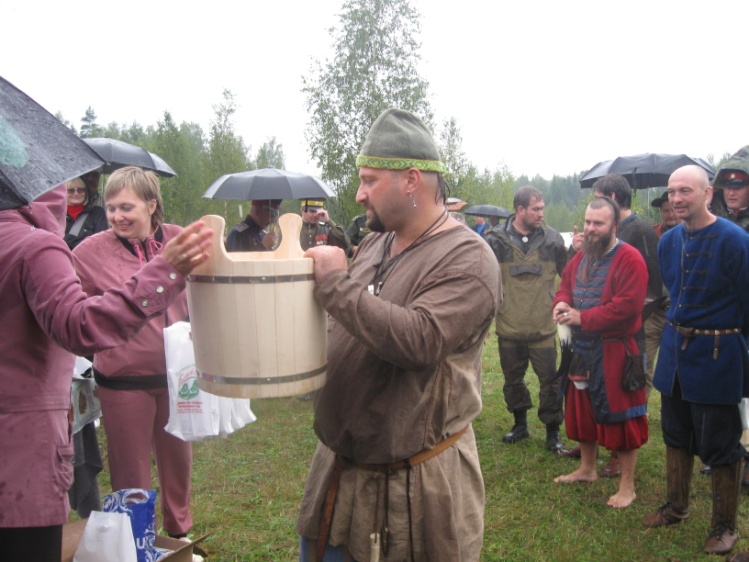 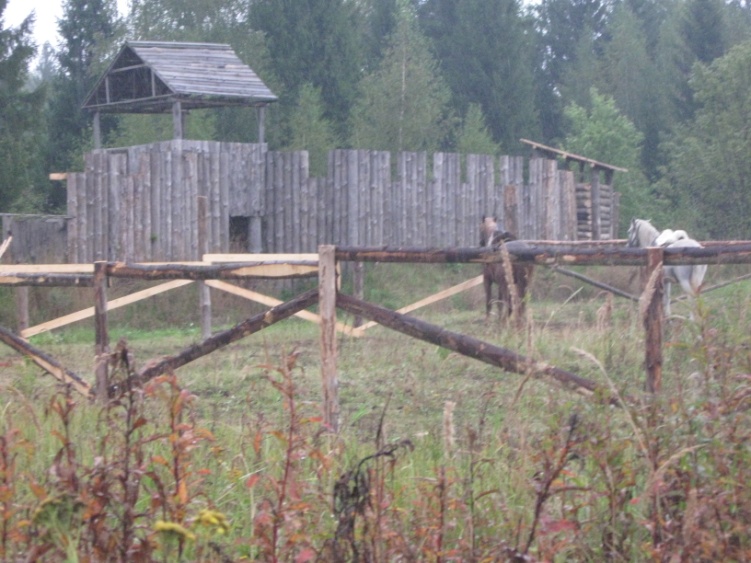 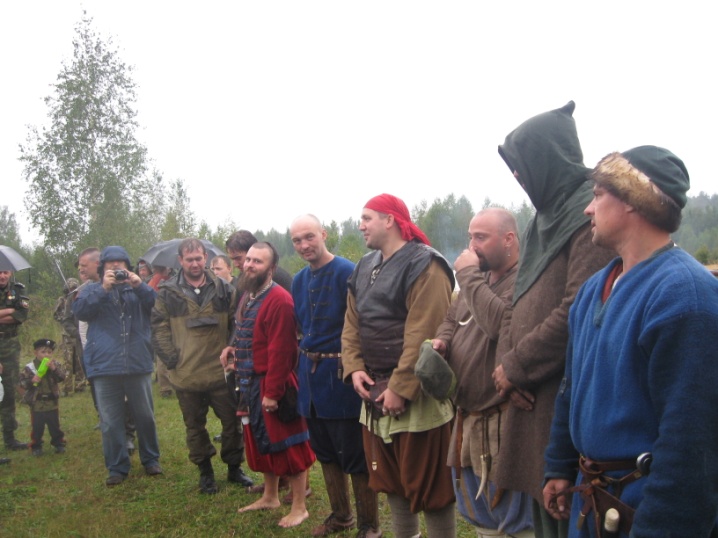 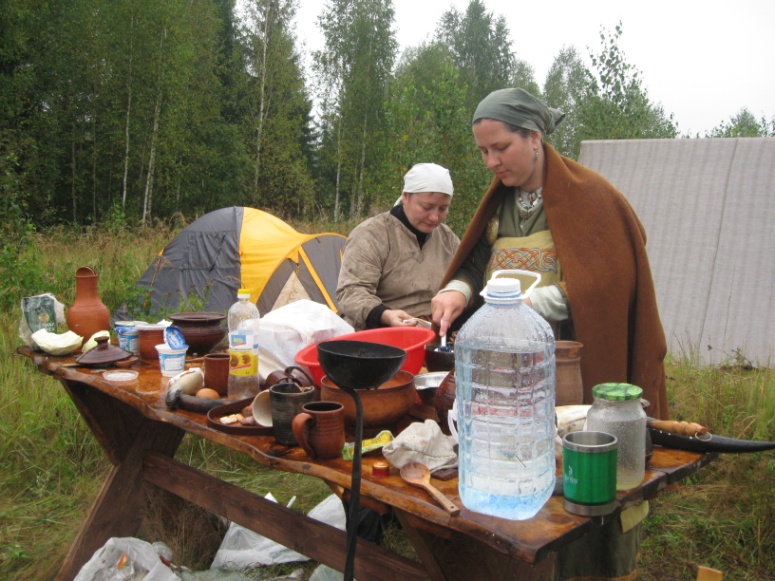 В этом году в с.Новое Горяново была   восстановлена трасса для мотокросса на стадионе. Инициатором и спонсором выступил Чернышев Алексей Сергеевич. Прошли первые соревнования 3 место в младшей группе занял Чернышев Коля ему 7 лет.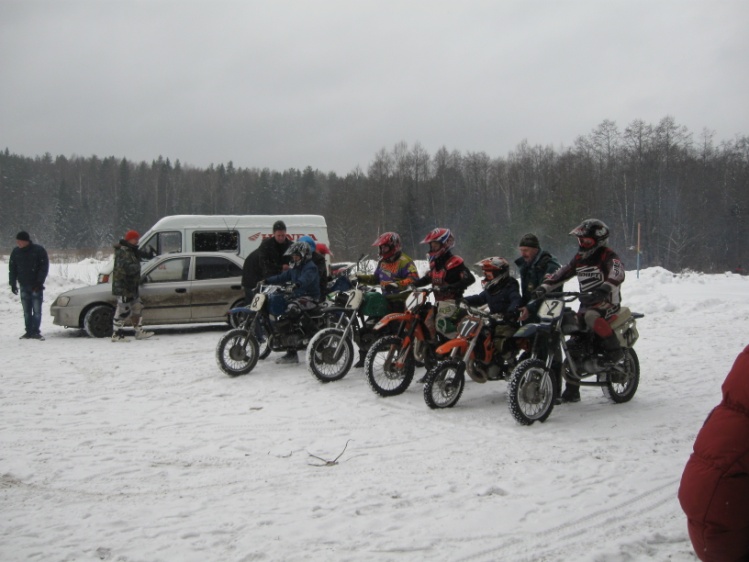 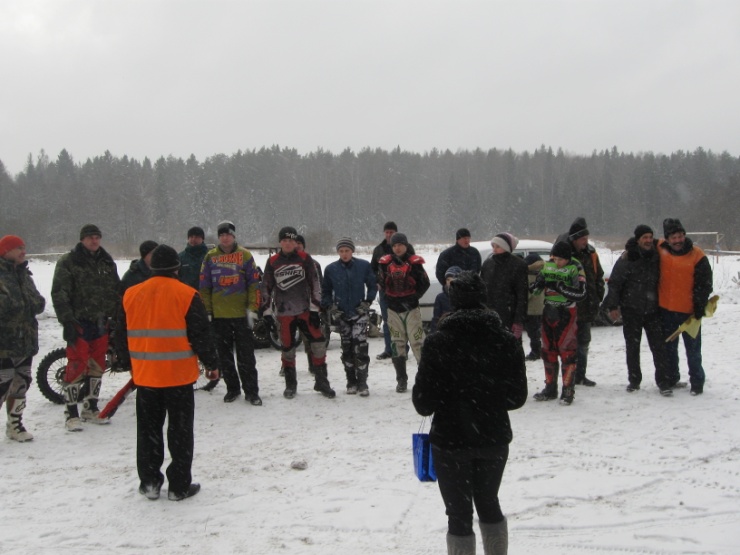 Новогоряновская сельская библиотека получила переходящий символ «Белый фонарь»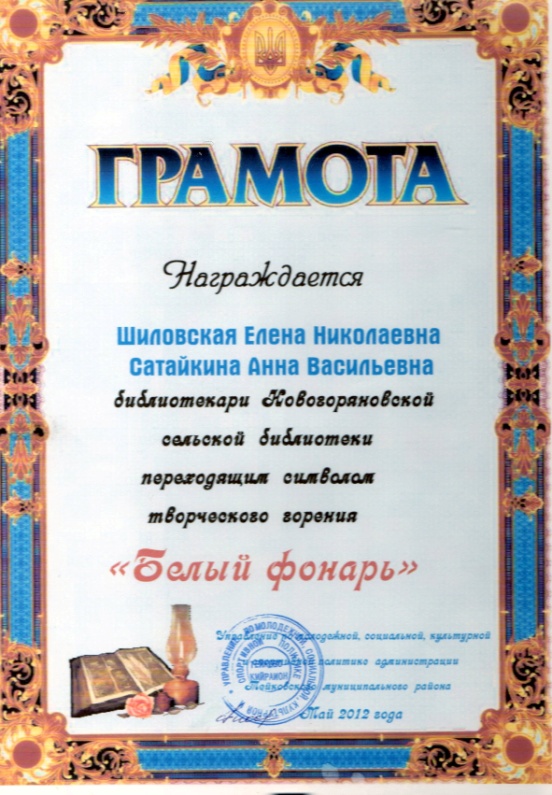 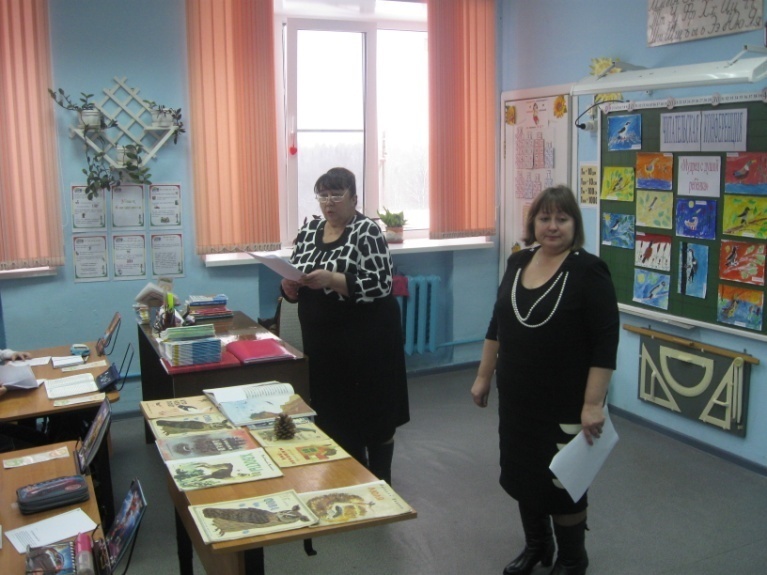 Шиловская Е.Н. заняла 1 место в районном конкурсе по краеведению «Судьба солдата в истории Родины».Мишина Рита заняла 1 место в районном  конкурсе патриотической песни.Тихомолов Михаил занял 1 место в районном конкурсе «Песни из кинофильмов»Трио «Боровинка» 3 место в районном конкурсе «Песни из кинофильмов»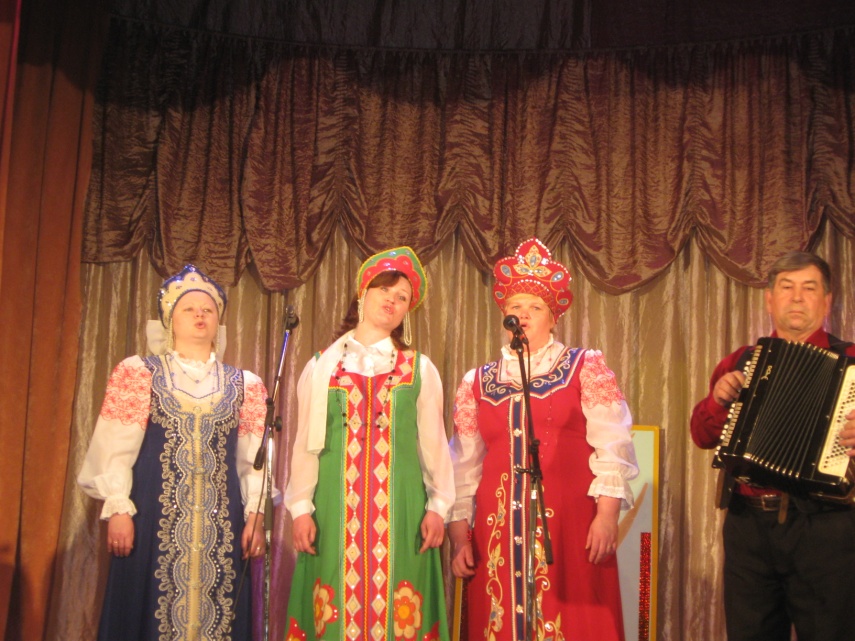 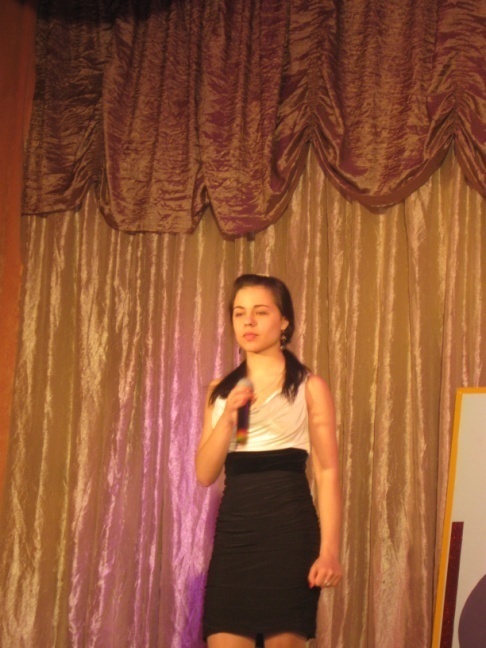 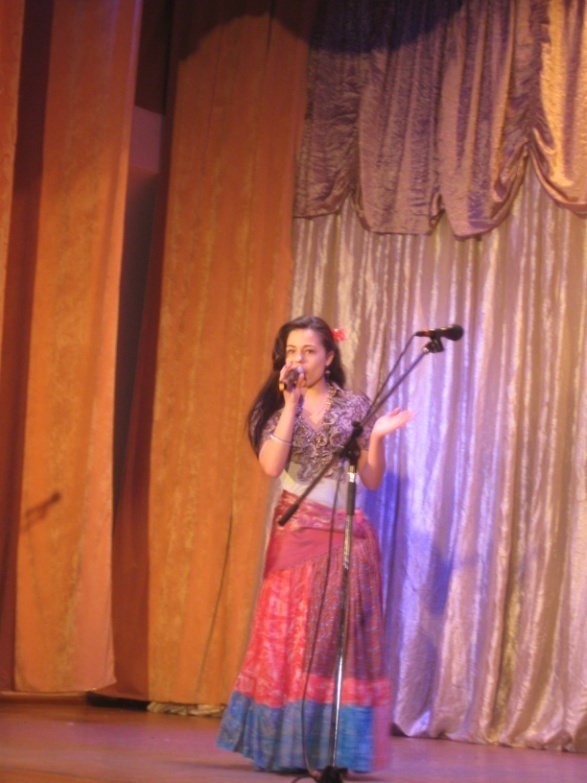 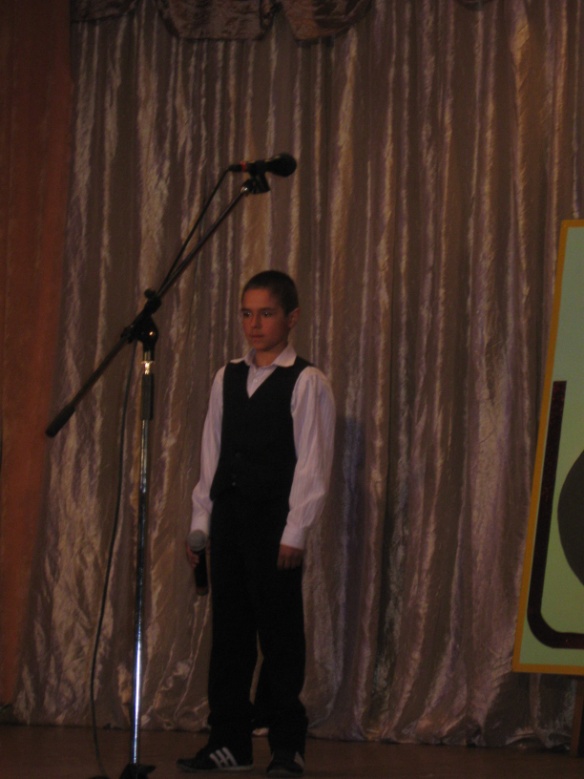 Также у нас есть и достижения в спорте:2 место – мужчины, районные соревнования по баскетболу.1 место –  на приз главы поселения по волеболу.3 место – мужчины, районные соревнования по мини футболу .3 место – фитнес, районные соревнования «Движение- жизнь»Участвовали в областных соревнованиях по пейнболу .1 место – женщины в районных соревнованиях по стритболу.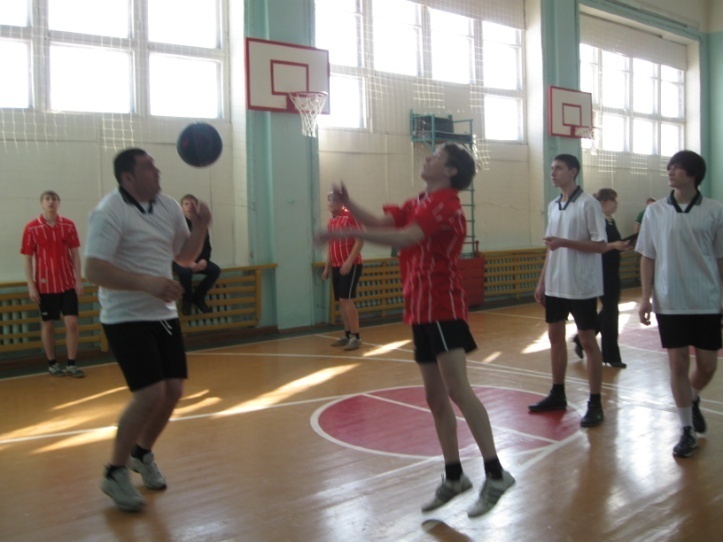 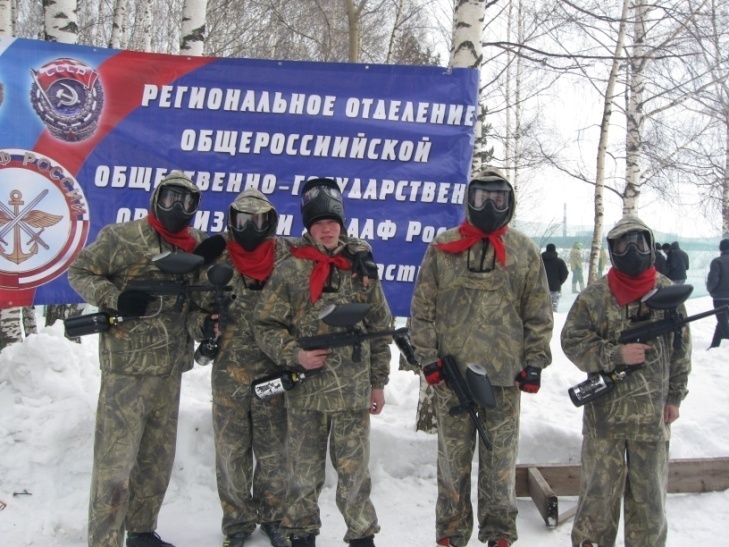 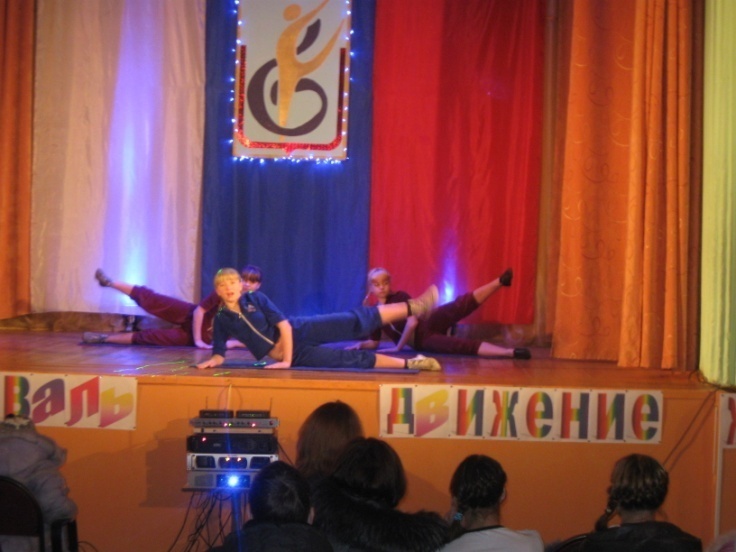 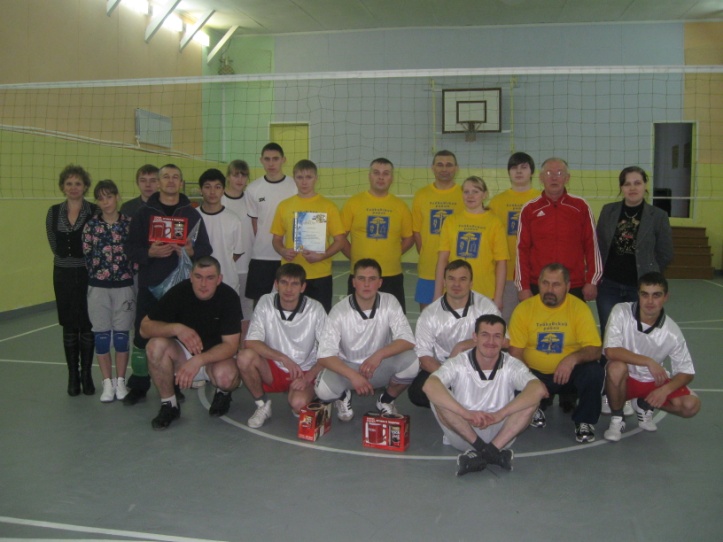 Для молодёжи проводятся различные мероприятия: дискотеки, вечера отдыха, шоу-программы, конкурсы.Активное участие ,девушки нашего села, приняли в Новогодних мероприятиях. На день Влюблённых организован концерт Мишиной Елены.Всем понравилась программа организованная к дню Молодёжи «На вылет» и футбол, дискотека –всё на площади села. Работали батуты, продажа сувениров, катание на лошадях, продажа шашлыков.В Междуреченске на день Молодёжи был организован Вечер отдыха «Мы вместе»В Н Горянове открыли после ремонта спортивный зал, куда с большой охотой приходит молодёж, чтоб поиграть в воллебол и баскетбол. Занимается с ними руководитель кружка Кашкин Роман Анатольевич.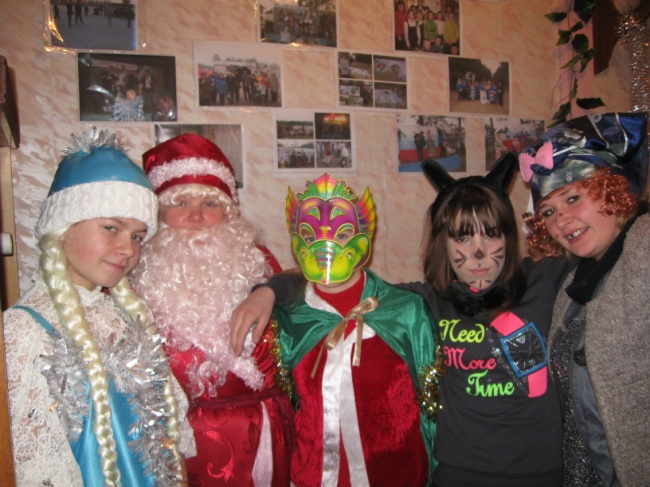 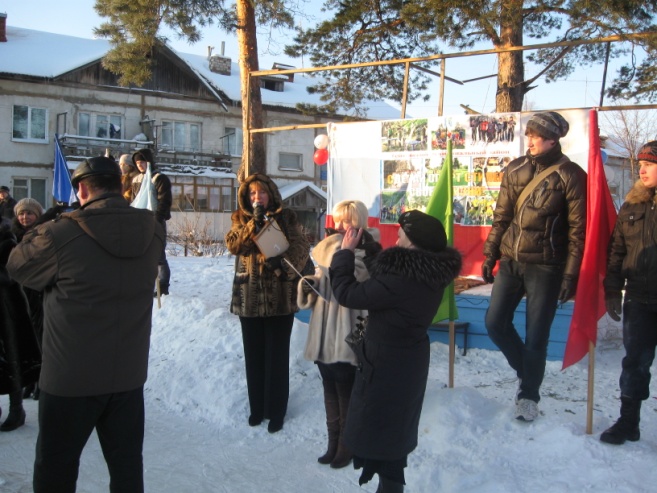 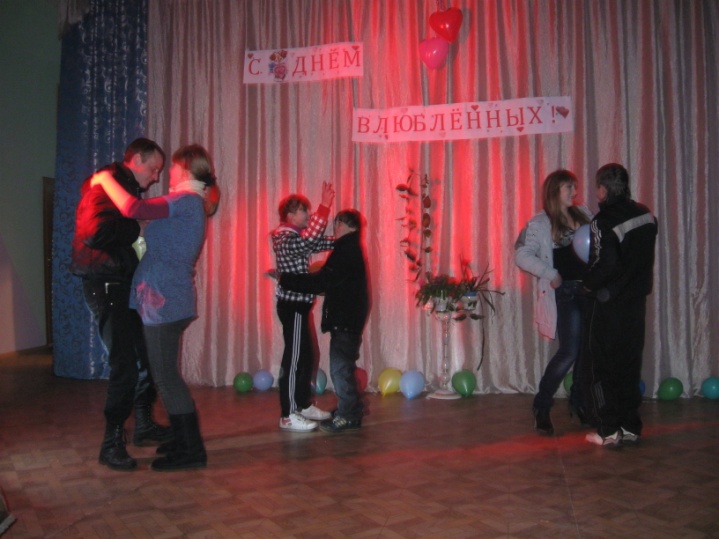 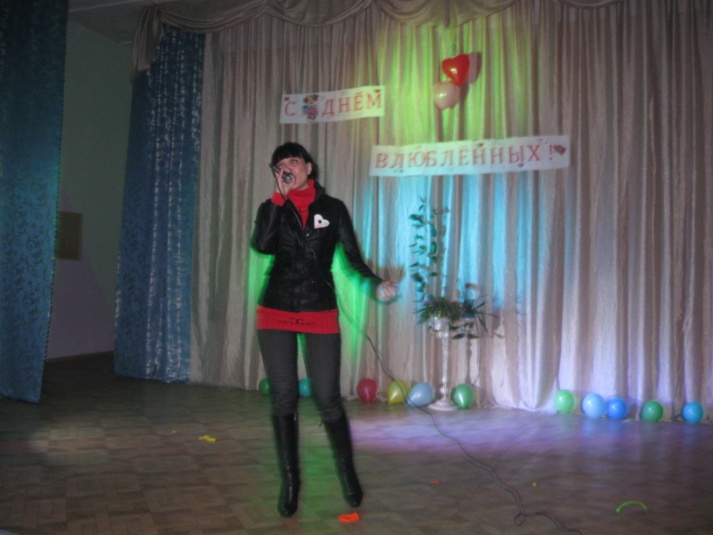 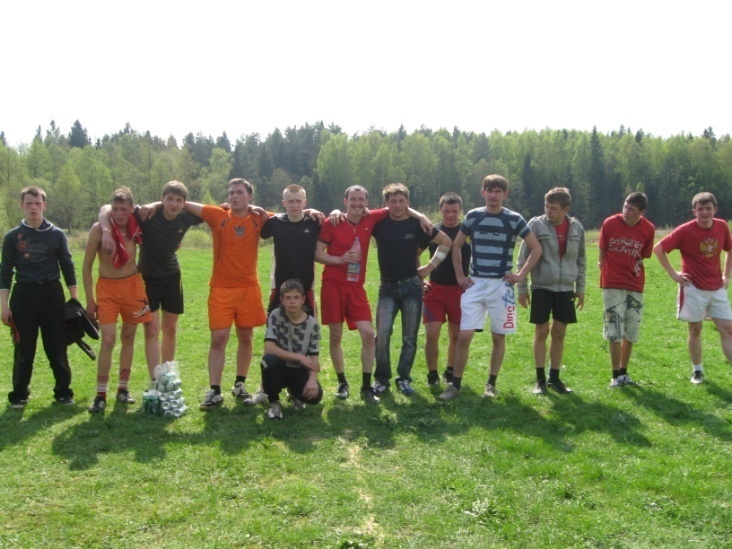 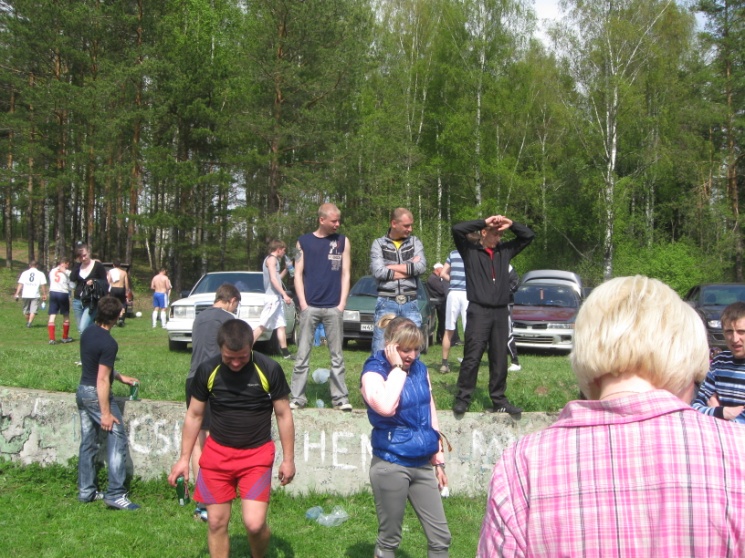 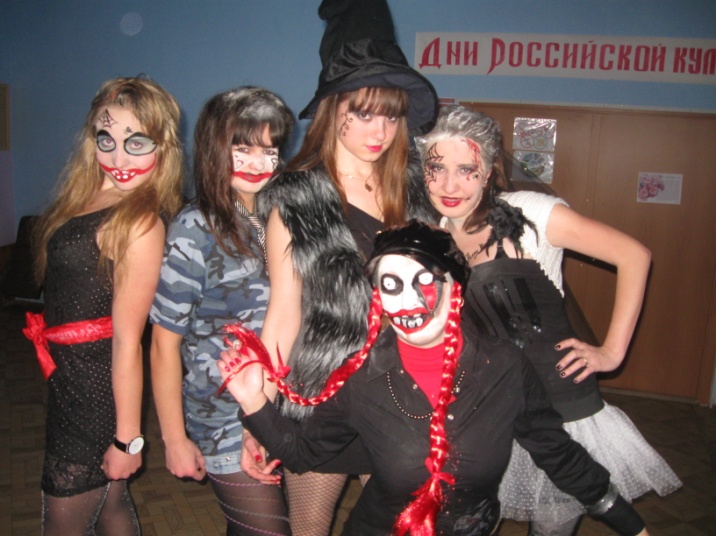 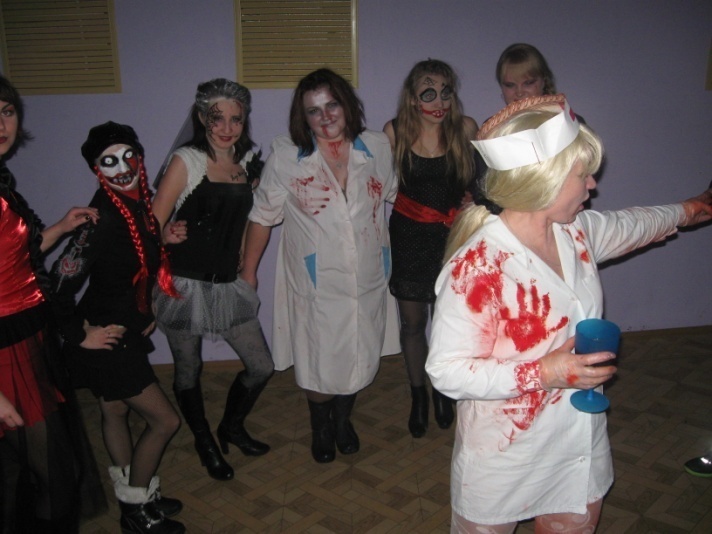 Работа с семьями и детьми проводиться совместно с клубом «Аист», с клубом «Бибигон» , и клубом выходного дня «В гостях у сказки». Также для ветеранов открыты два клуба «Ветеран»На праздничные мероприятия привлекаются семьи с детьми, бабушки и дедушки. Многолюдно бывает на Новогодних мероприятиях, 8 марта, 9 мая, день Семьи, любимый праздник день Защиты детей, день России, день Семьи, Любви и Верности, день Села, день Матери.Уже стали традиционными поздравления Деда Мороза на дому, открытие поселковой ёлки, чествование мам которые родили своих первенцев и мам которые стали многодетными. В этом году у нас в селе родилось 11 маленьких жителей, 4 мамы получили звание МНОГОДЕТНОЙ мамы.Семье Каплин-Терских  было предоставлено право представлять наше поселение на районном конкурсе посвященном дню Семьй и это в их семье родился в этом году 3 мальчик.Семья Шевченко в этом году была награждена медалью «ЗА ЛЮБОВЬ И ВЕРНОСТЬ»Каплин-Терская Вера представляла наше поселение на районном мероприятии посвящённом дню Матери. «Лучшая мама 2012»Для детей организуются игровые программы, спортивные и развлекательные программы. Любят наши дети посещать и библиотеки. Выставляю рисунки на выставки, поделки.В Дни Российской культуры в Новогоряновской библиотеке проводится мероприятие «Самовар – Иван Иваныч»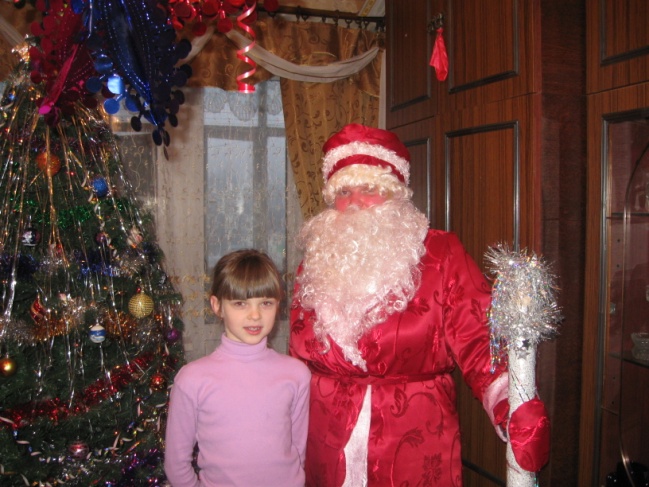 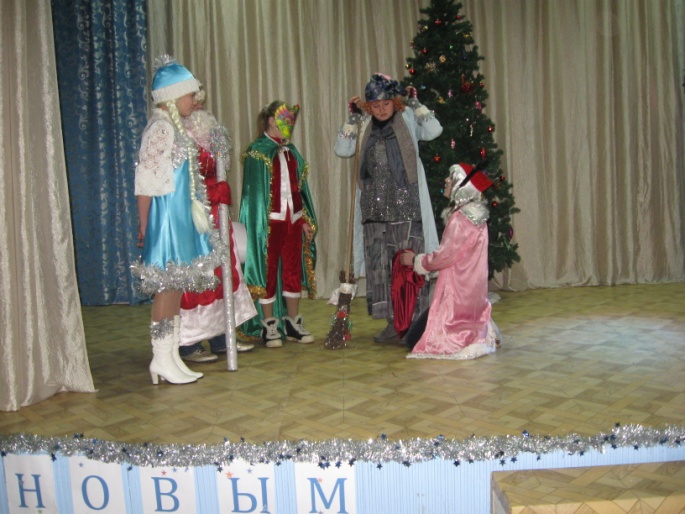 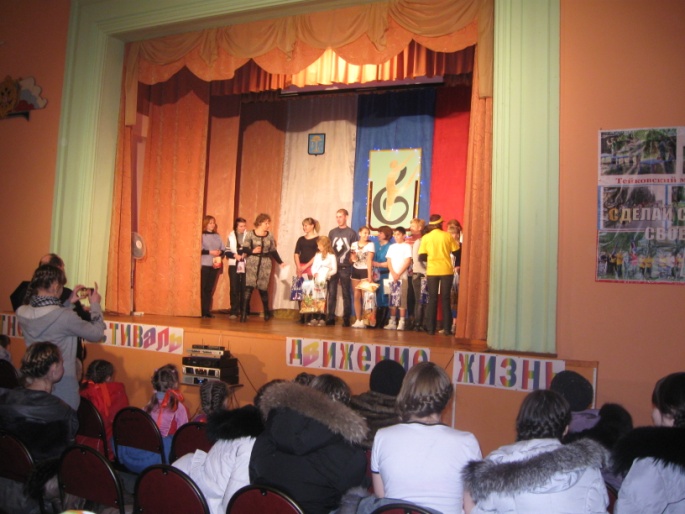 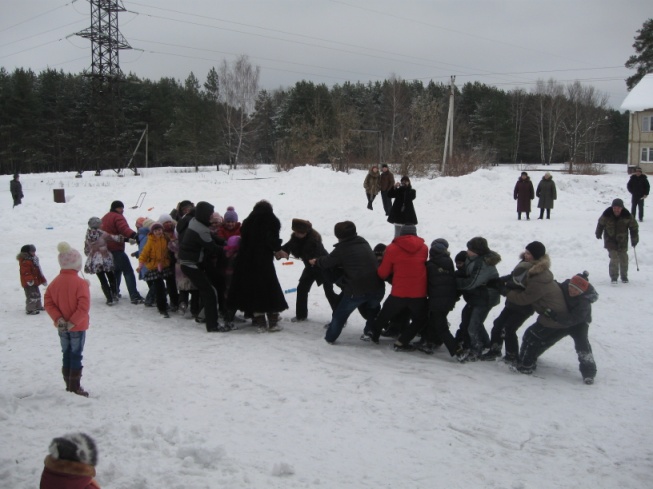 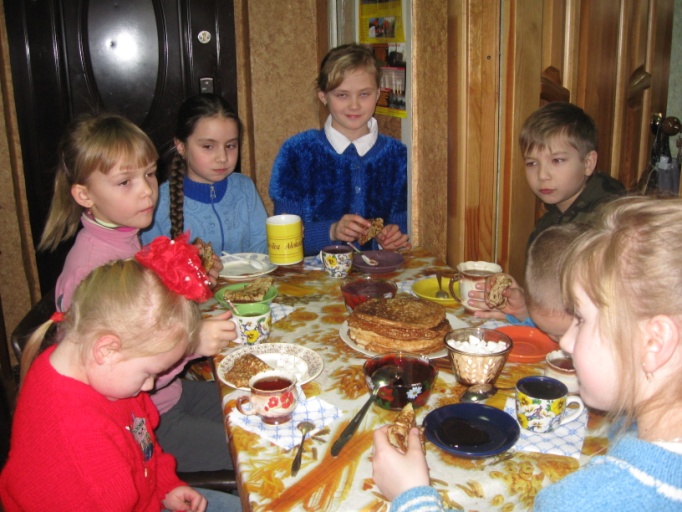 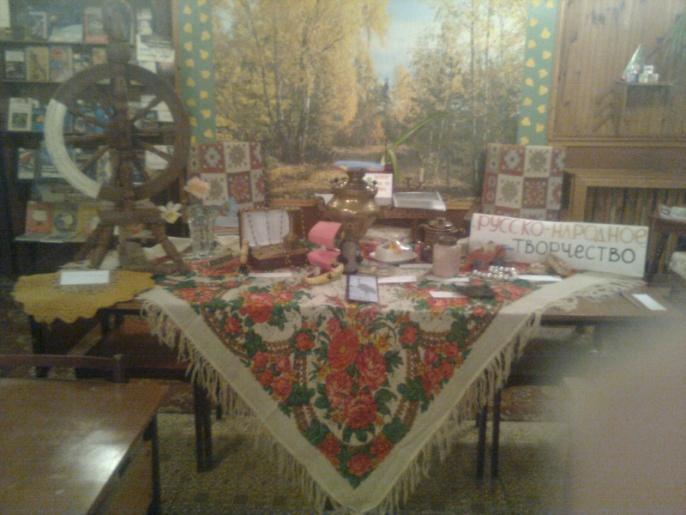 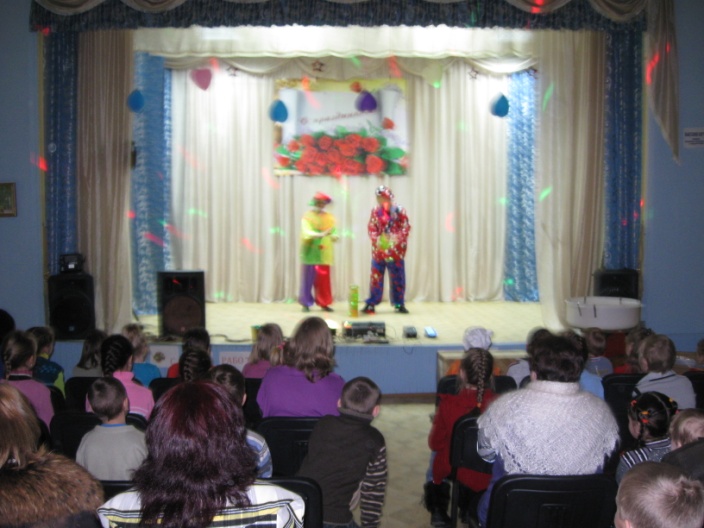 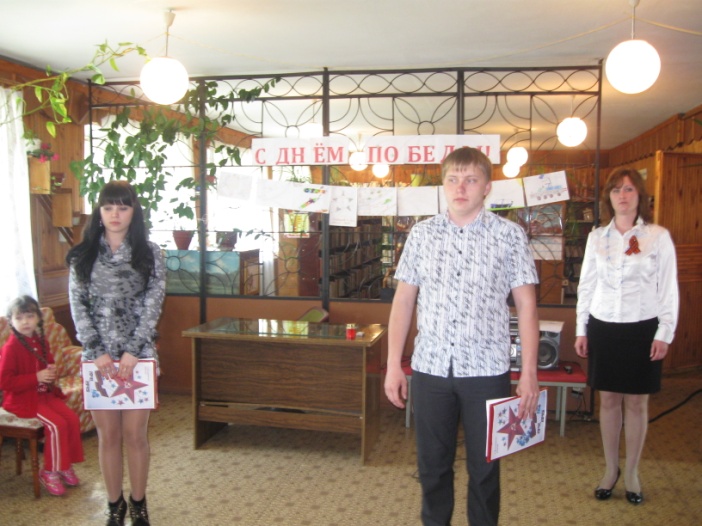 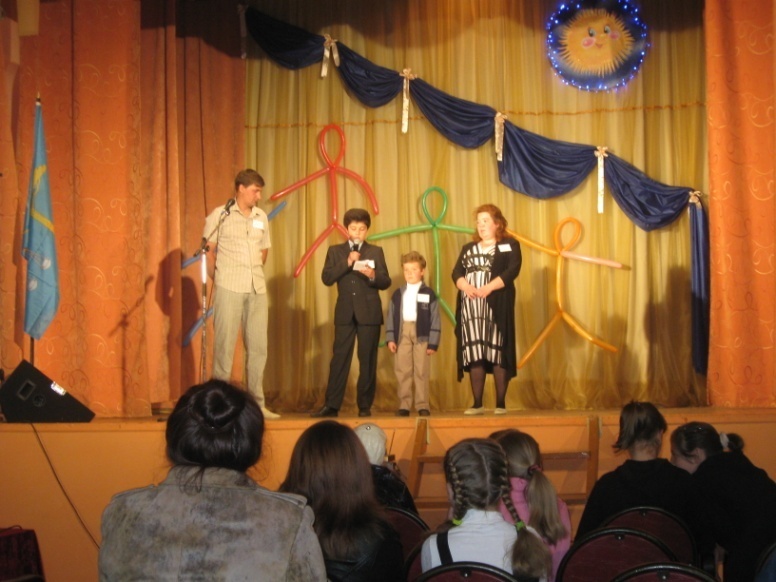 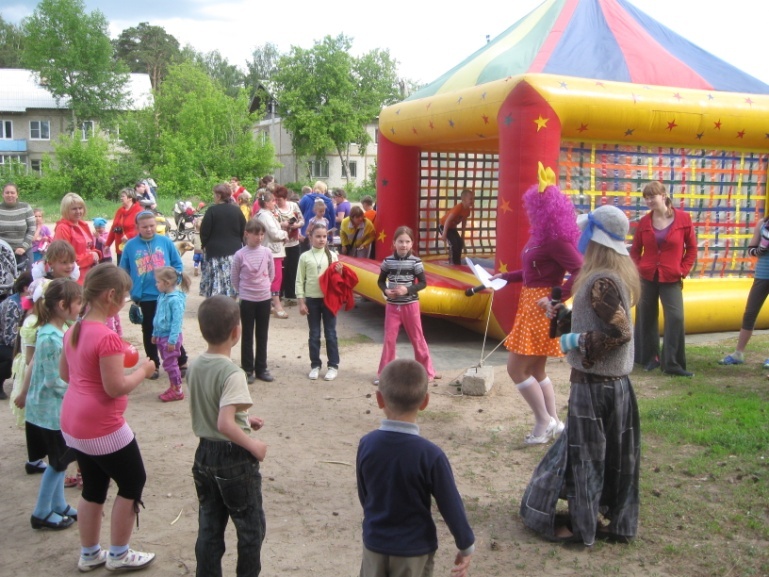 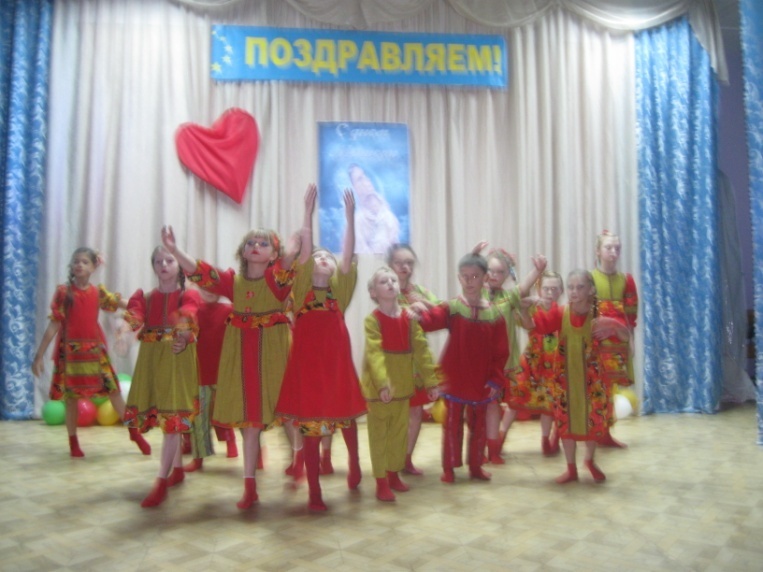 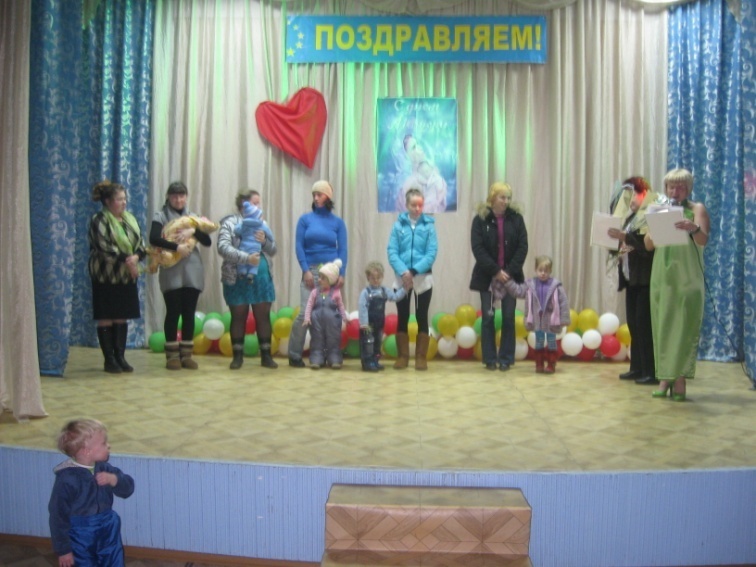 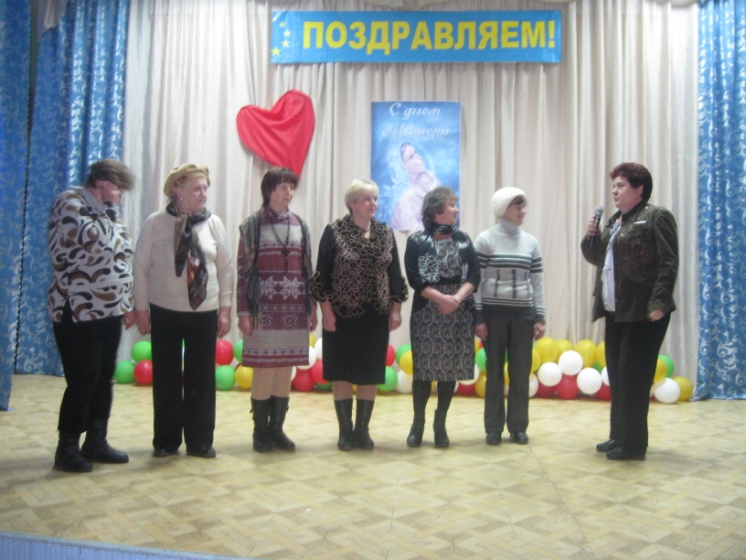 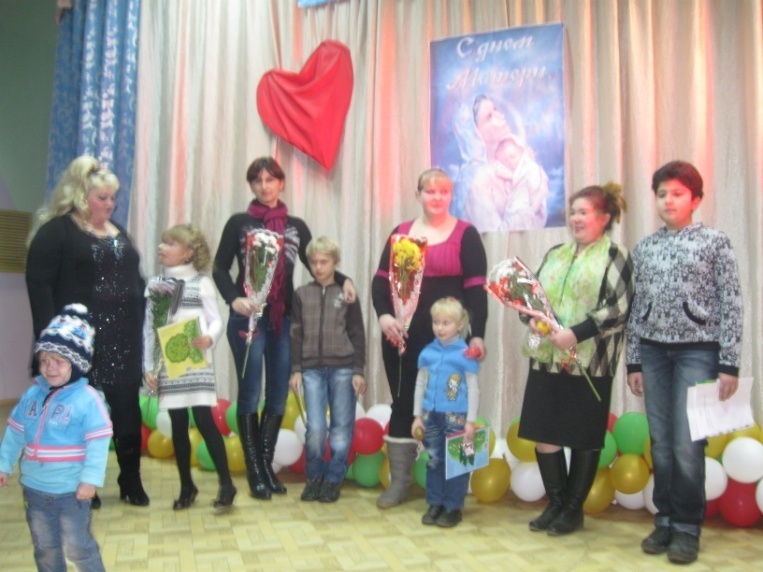 Мама, мамочка родная, любимаяМама, мамочка сердечко ранимое…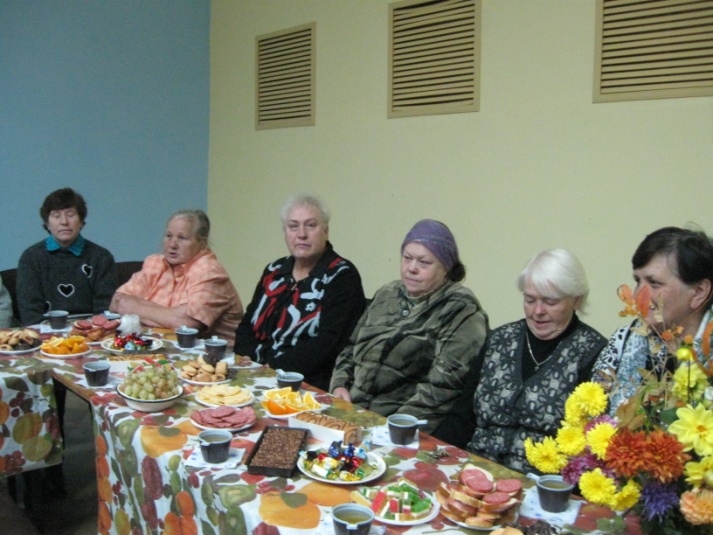 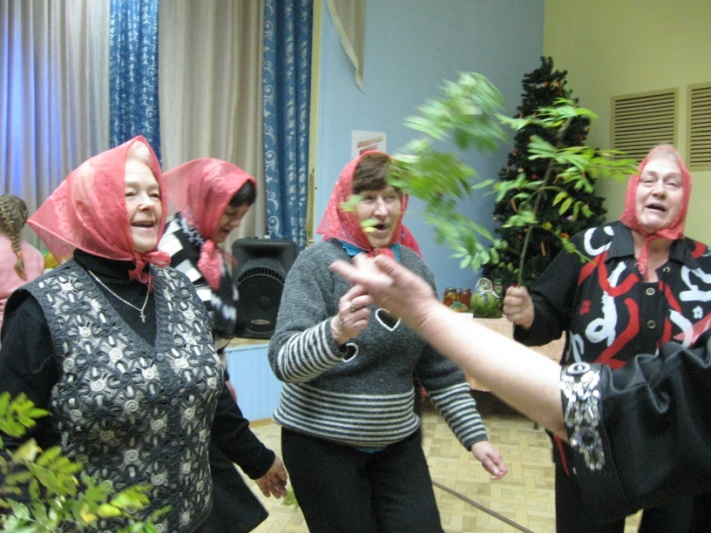 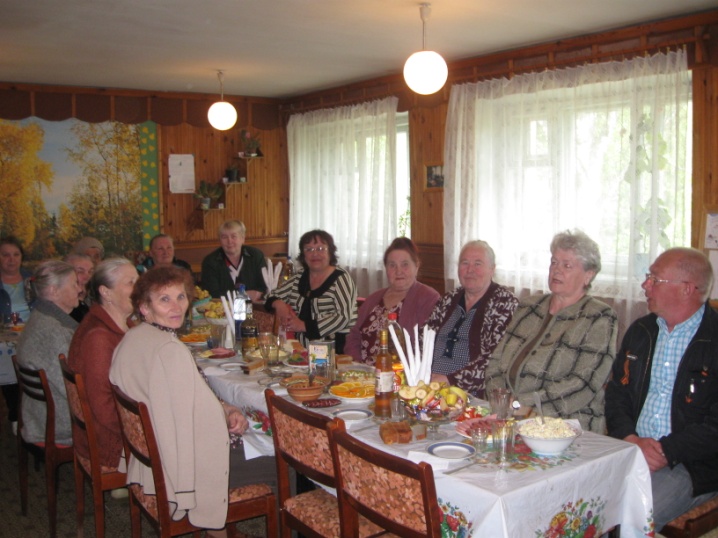 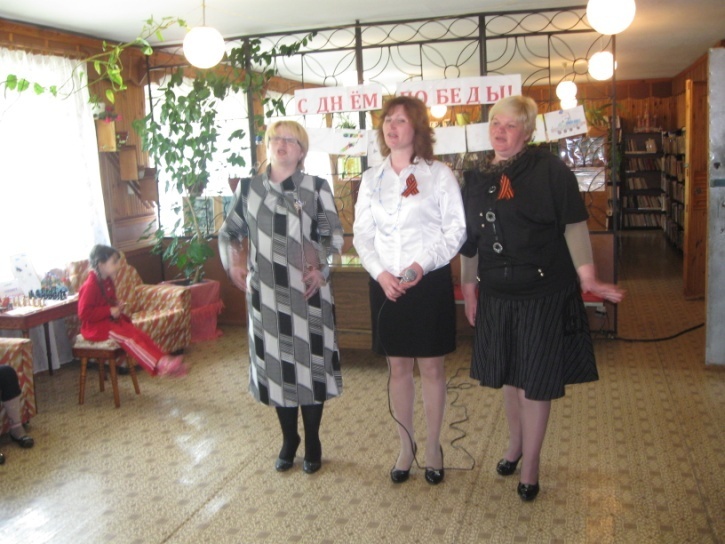  В нашем поселении стало традицией отмечать День села. В этом году и в с. Междуреченск прошло массовое гуляние «Назад в прошлое». Были приглашены жители с. Междуреченск , которые сейчас там не проживают, но в разные года внесли свою лепту: рабочие  птицефабрики «Лесная», рабочие гаражей, воспитатели детского сада и учителя школы. Все рады были встретится и пообщаться. В с. Новое Горяново празднование прошло на « ура», собралось много народа, были поздравления по номинациям. В этом году первый раз вручалась номинация «Дом образцового содержания». Была организована распродажа сувениров, для детей работали батуты, карусели, катание на лошади и т. д.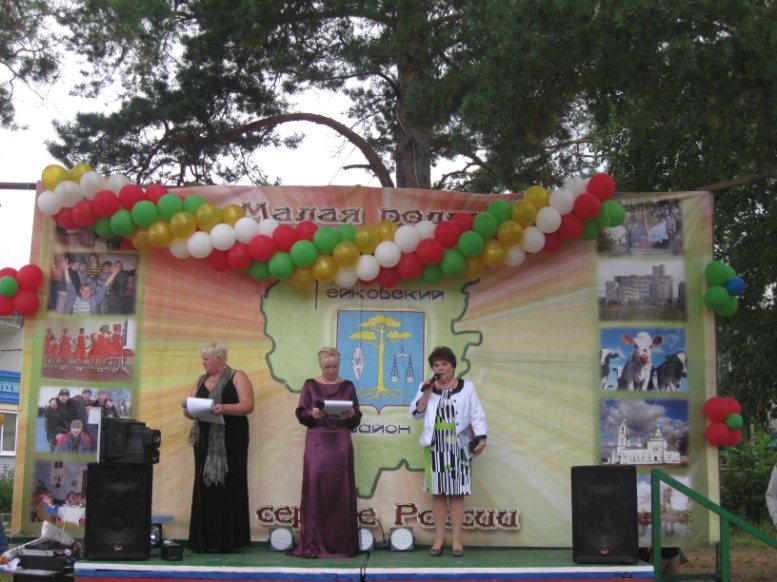 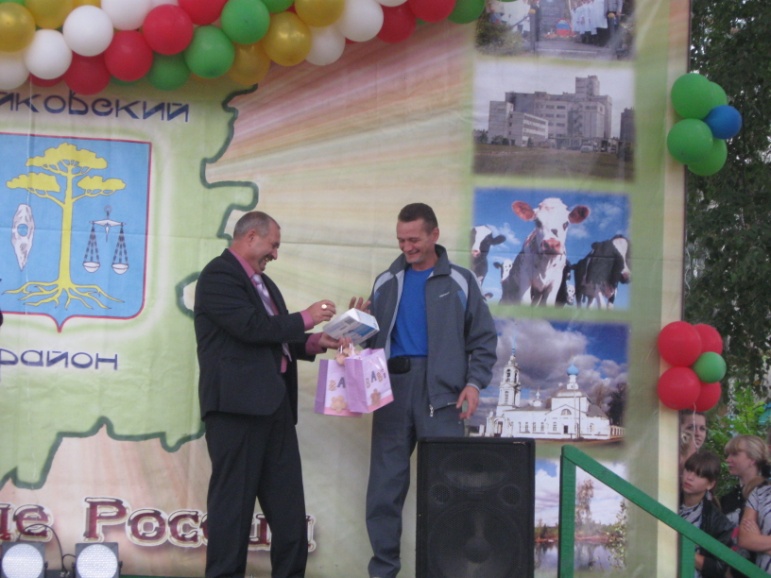 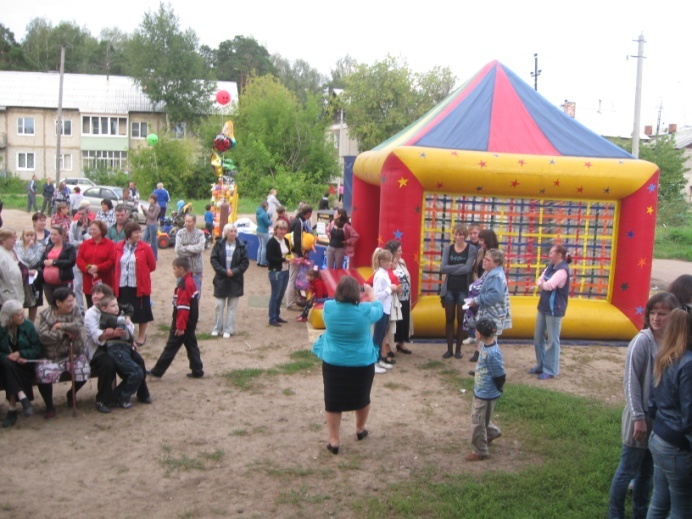 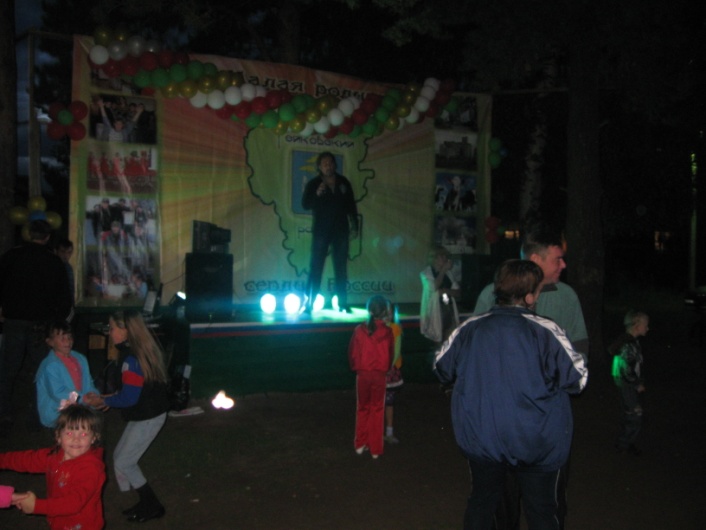 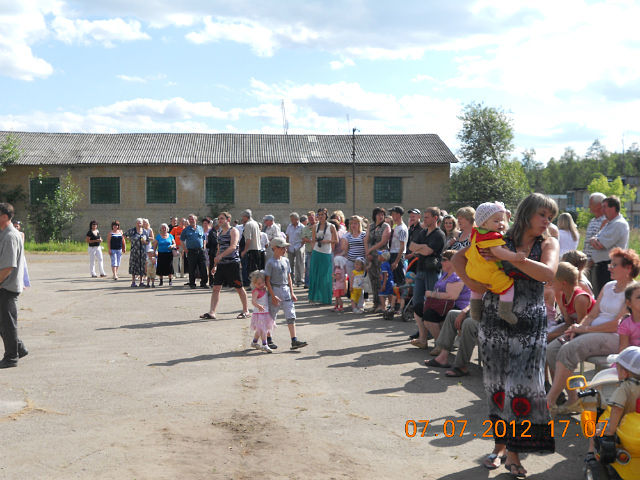 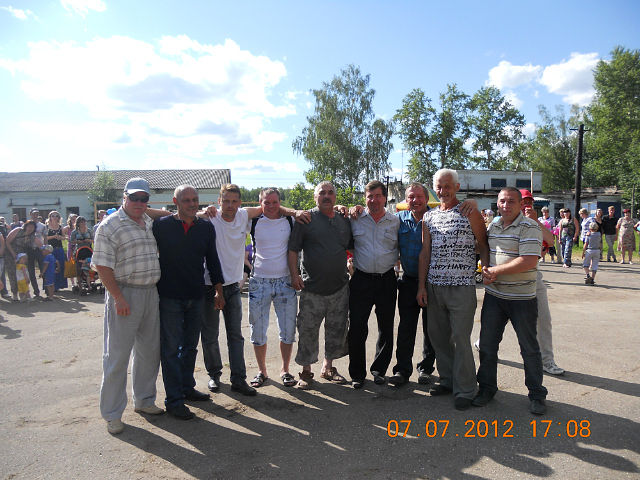 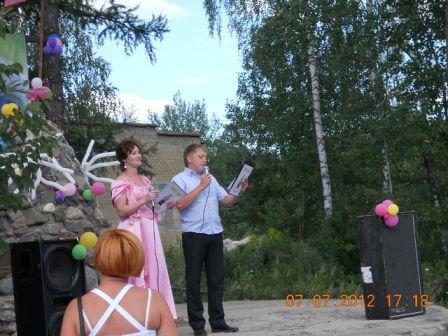 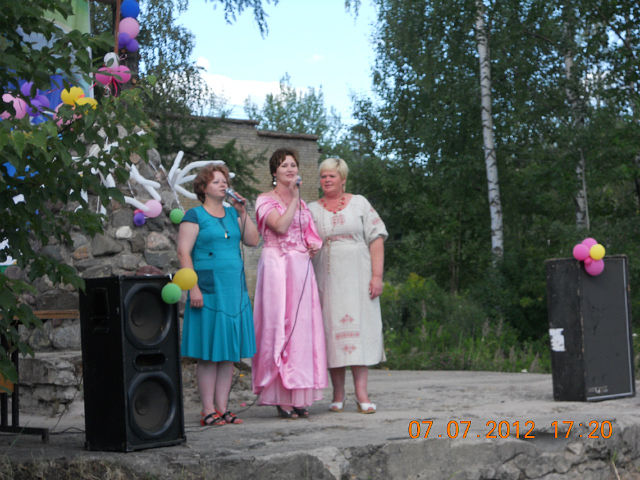 Так праздновал Междуреченск.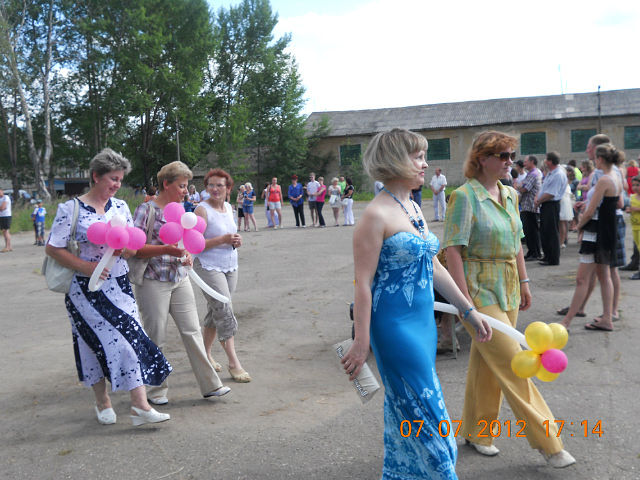 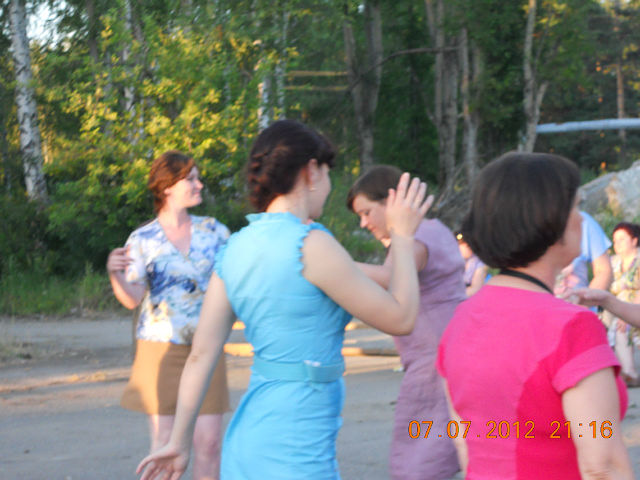 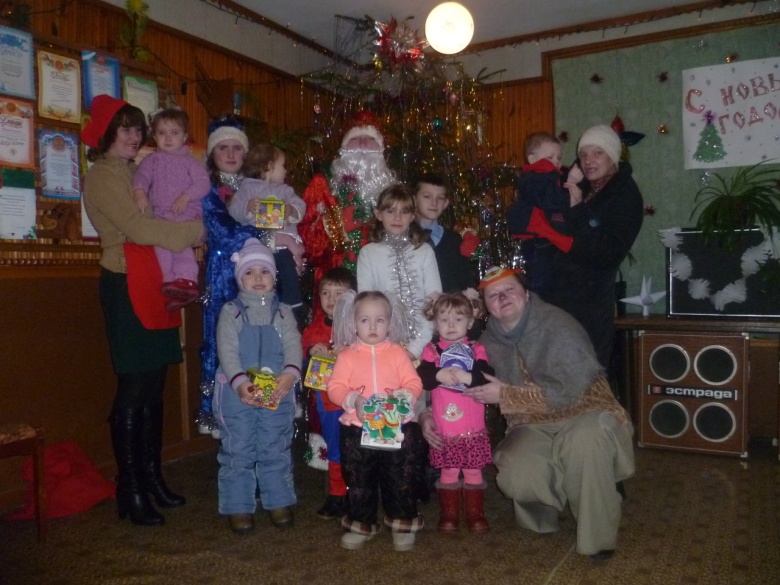 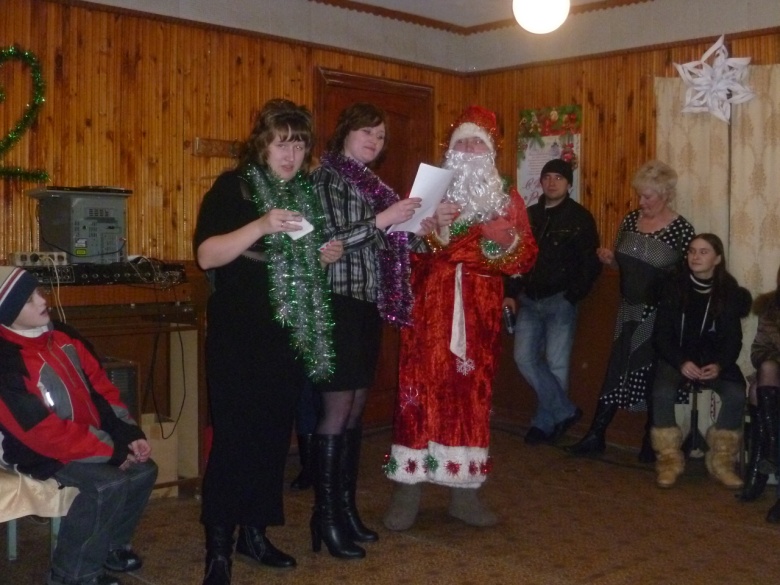 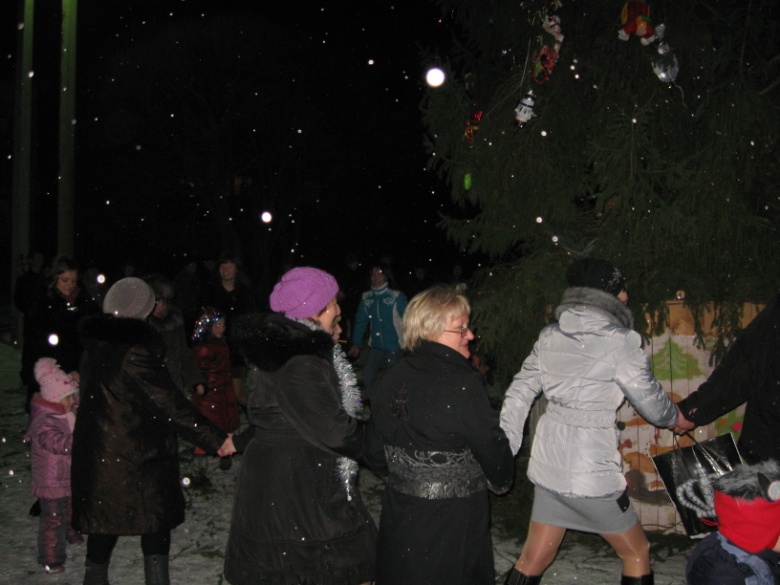 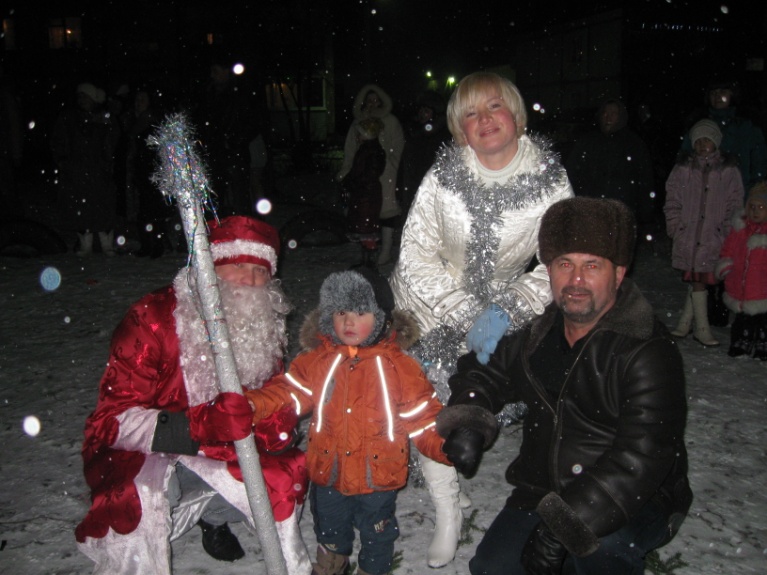 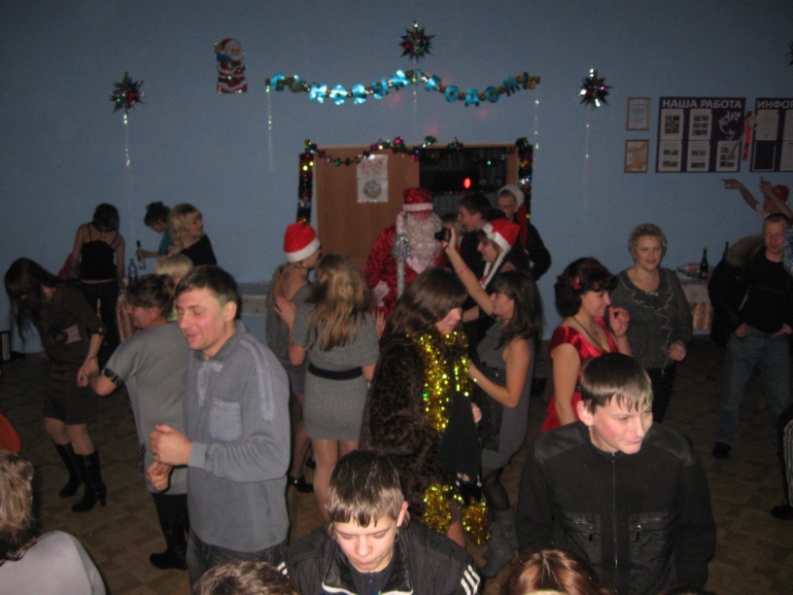 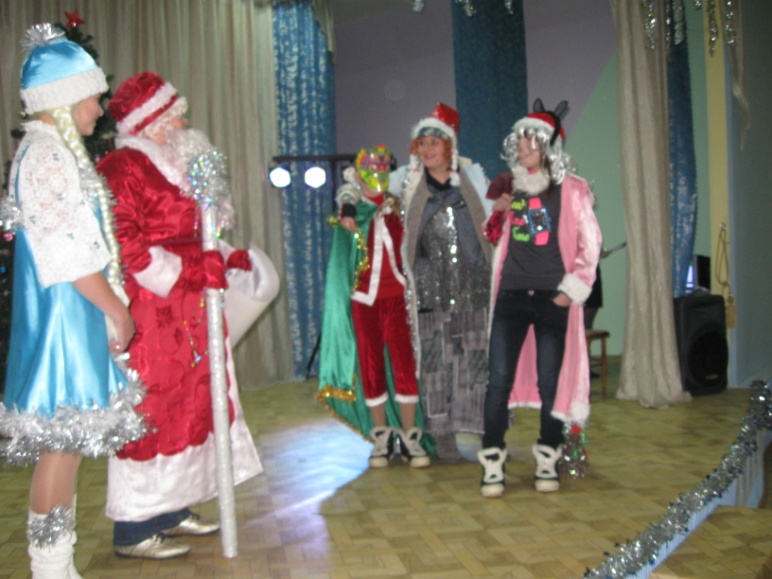 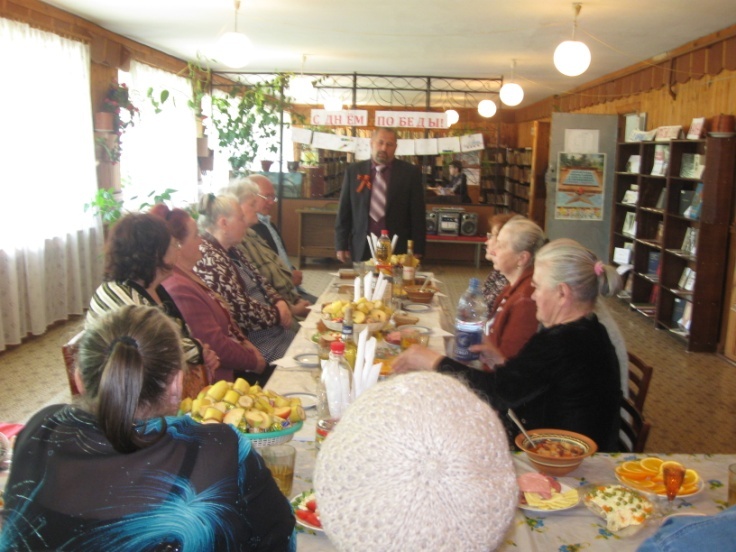 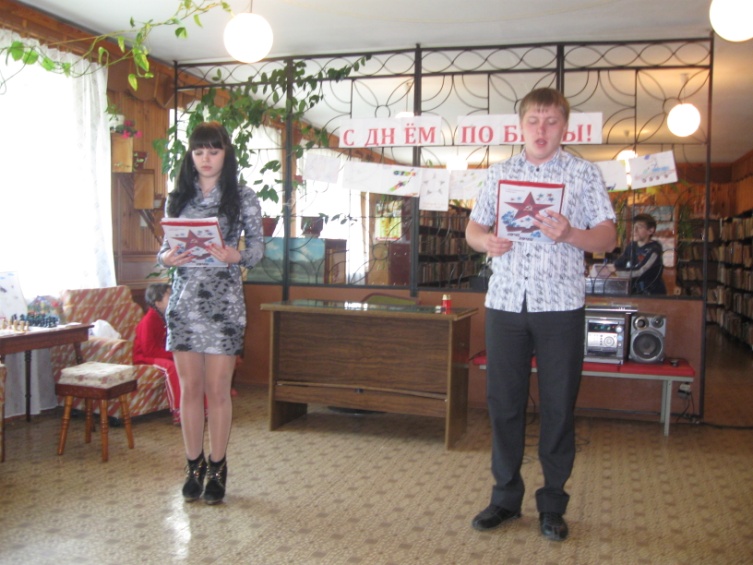 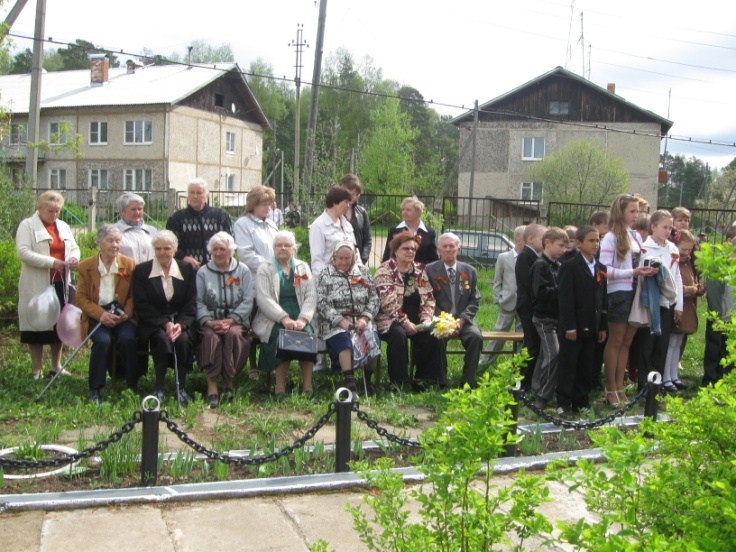 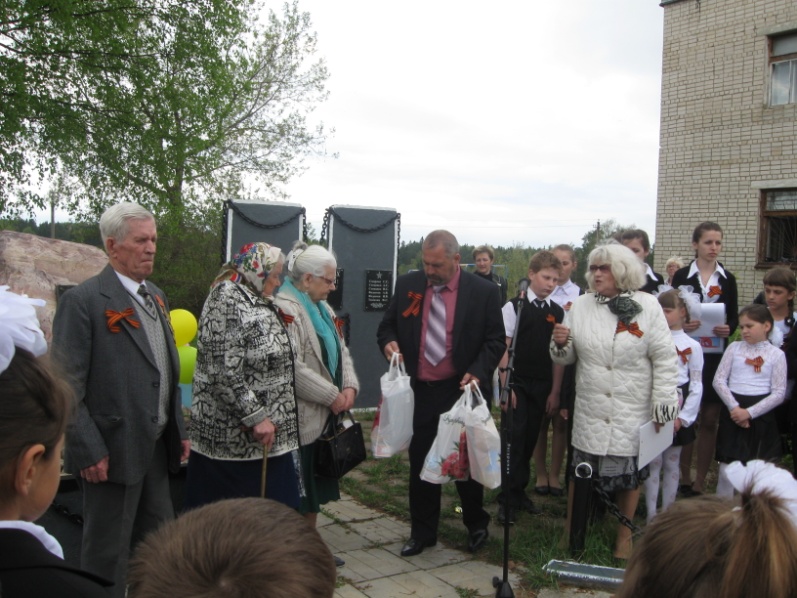 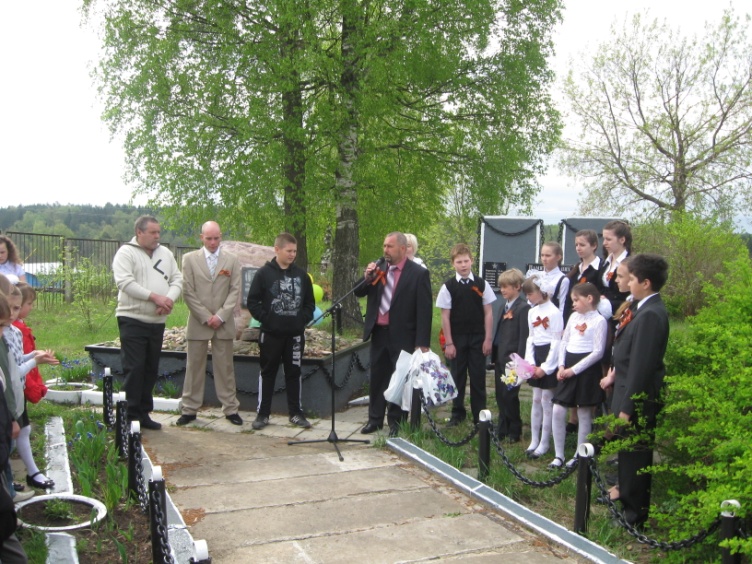 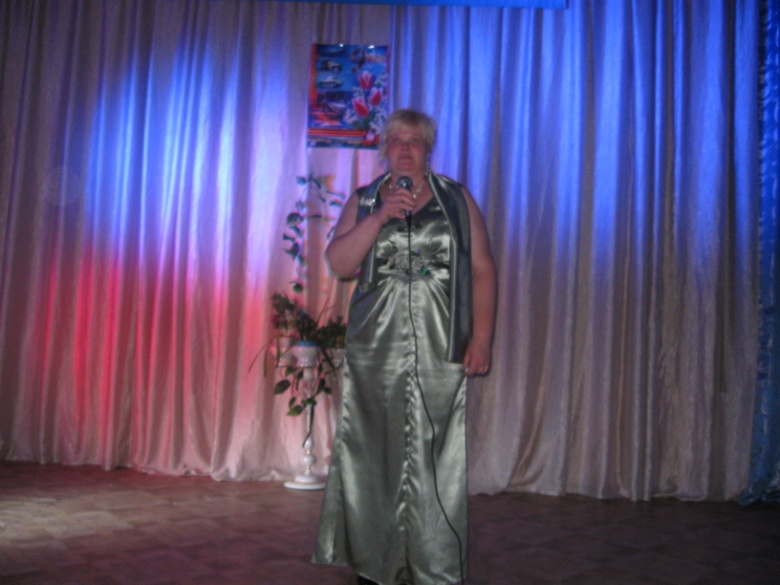 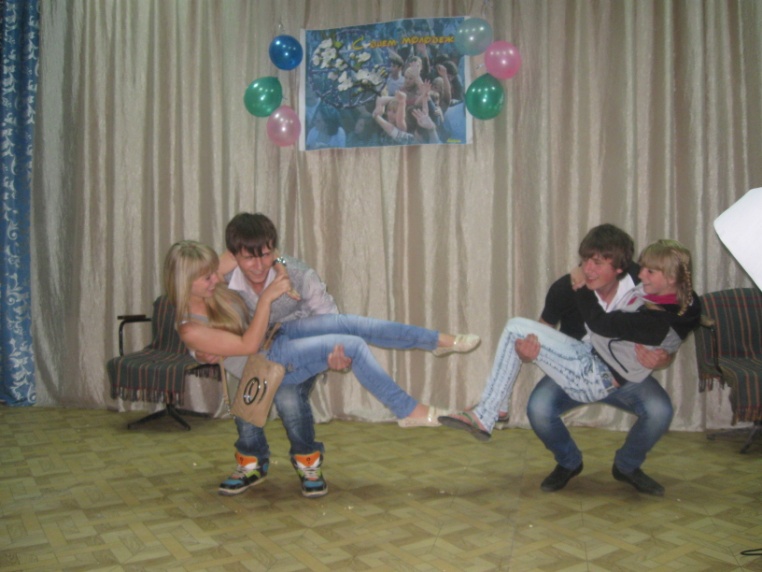 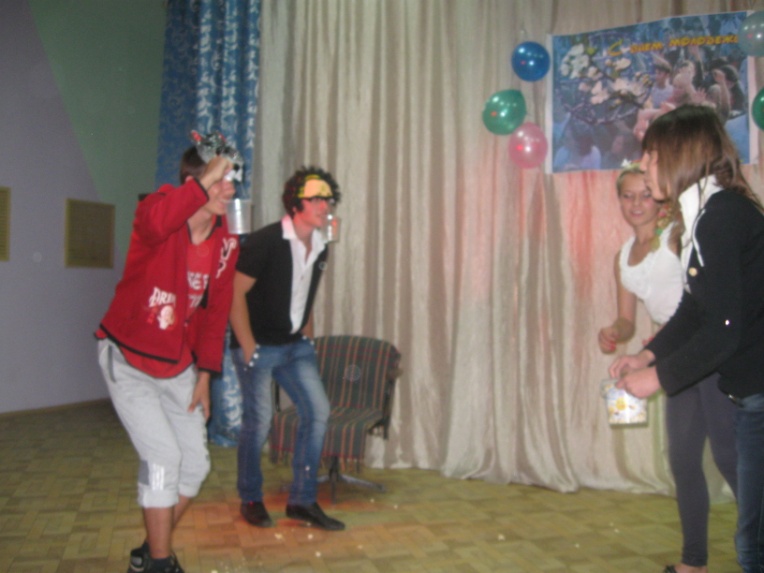 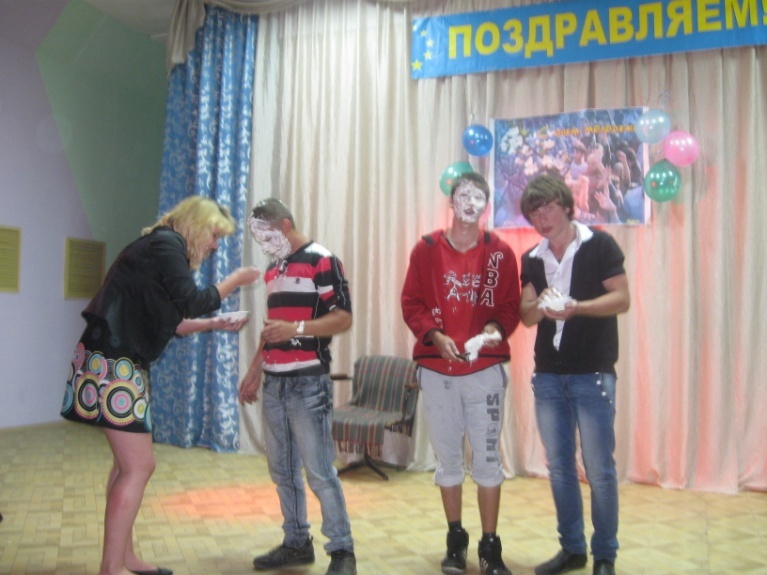 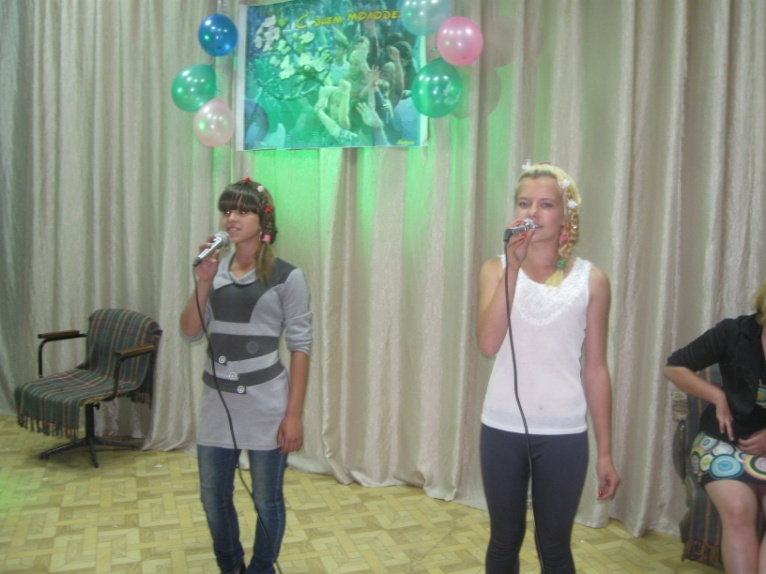 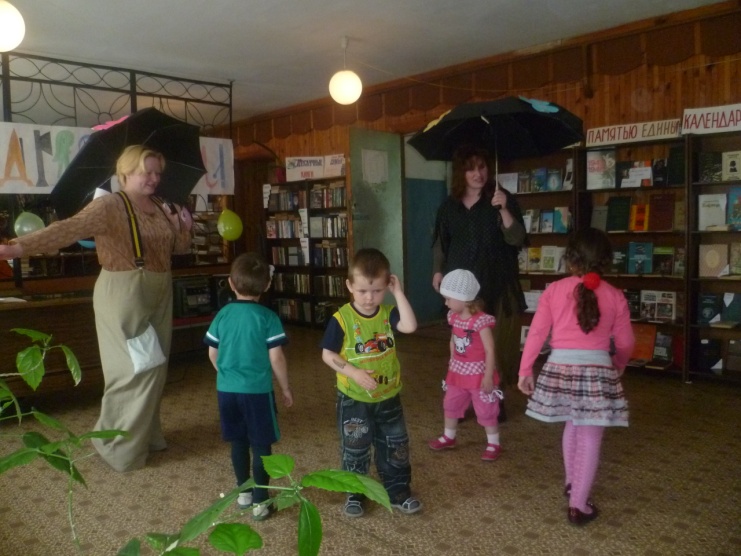 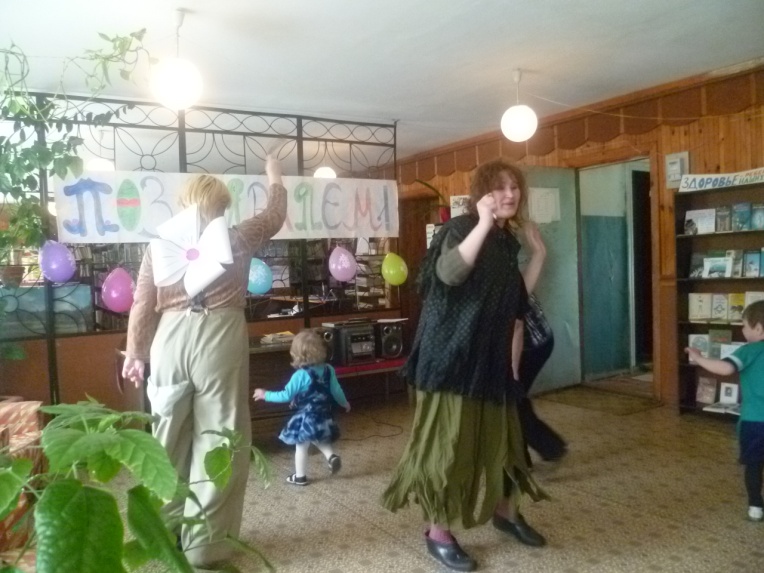 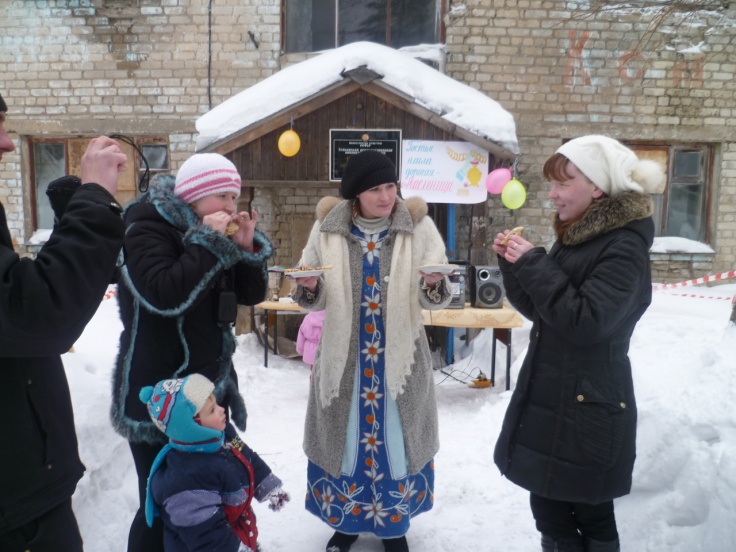 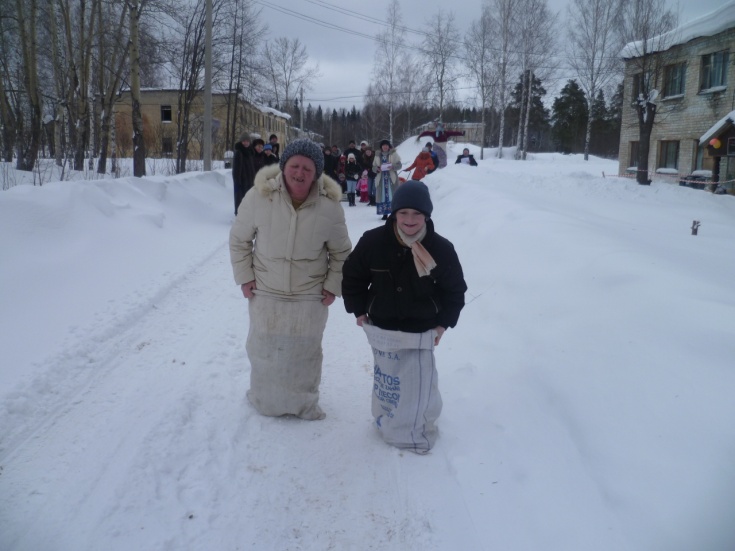 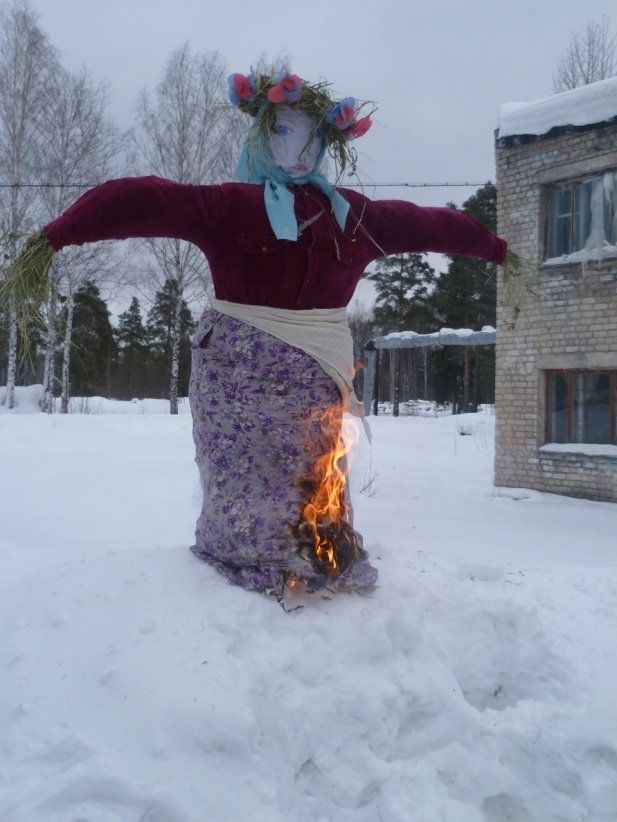 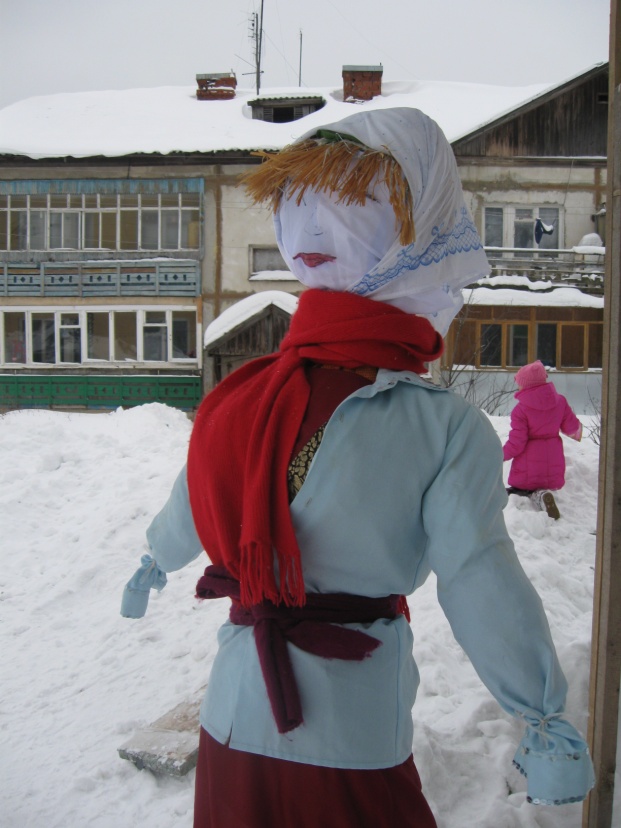 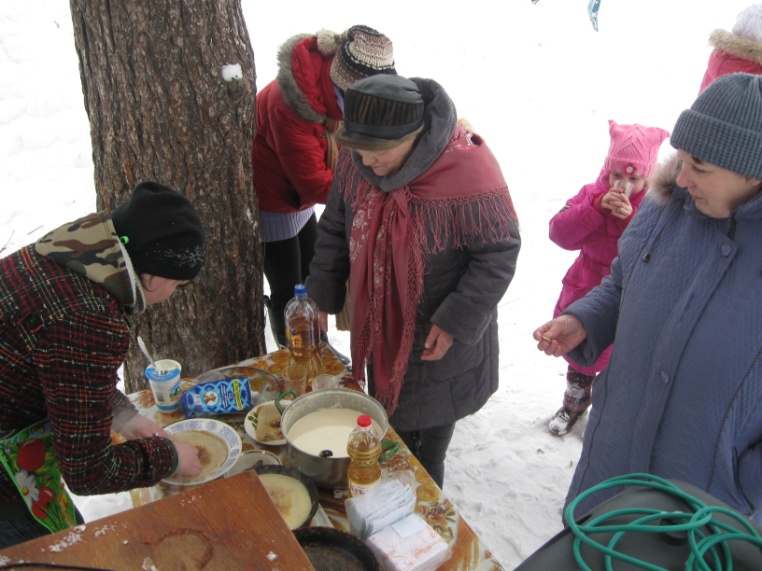 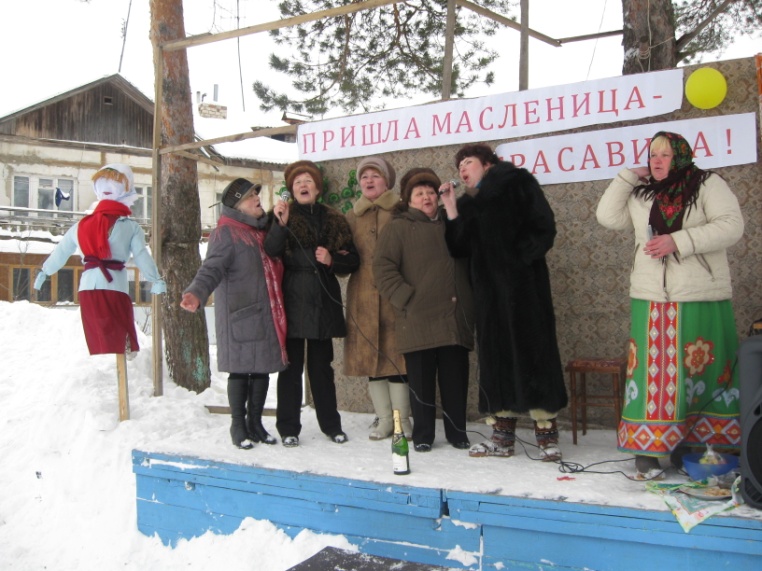 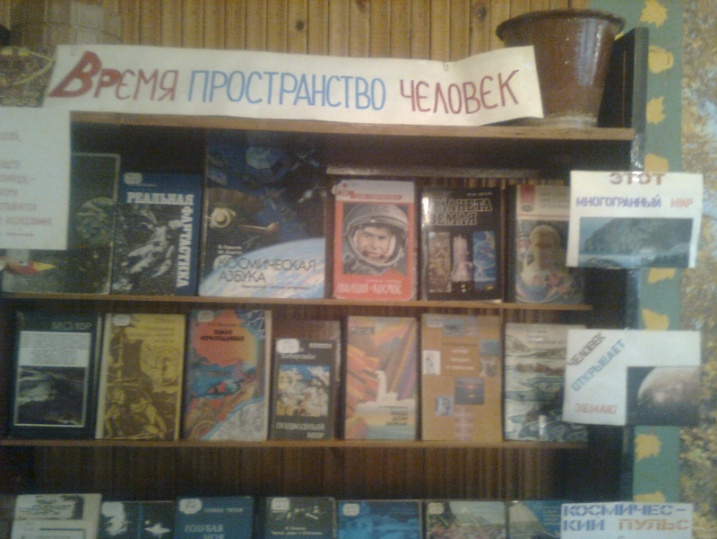 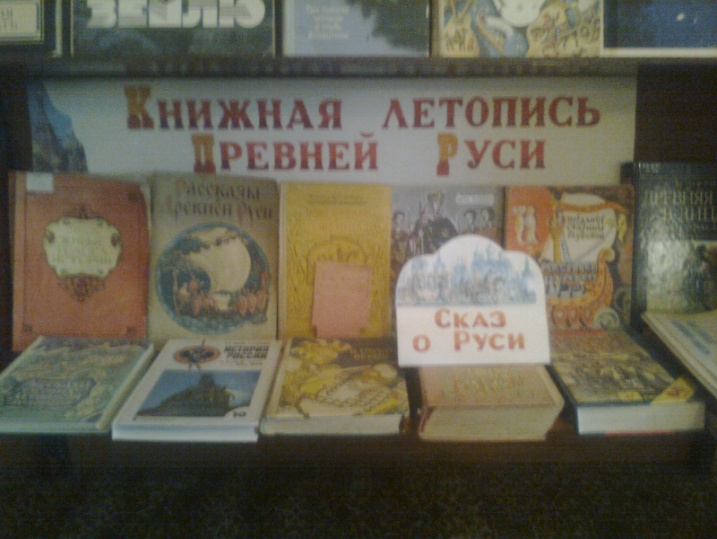 Междуреченск 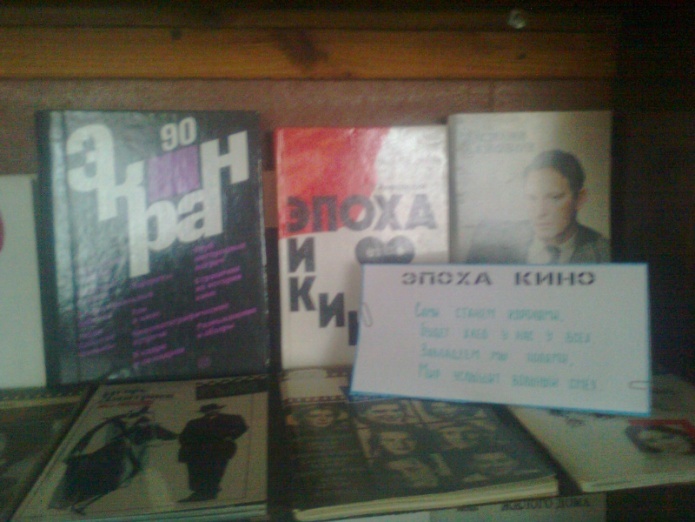 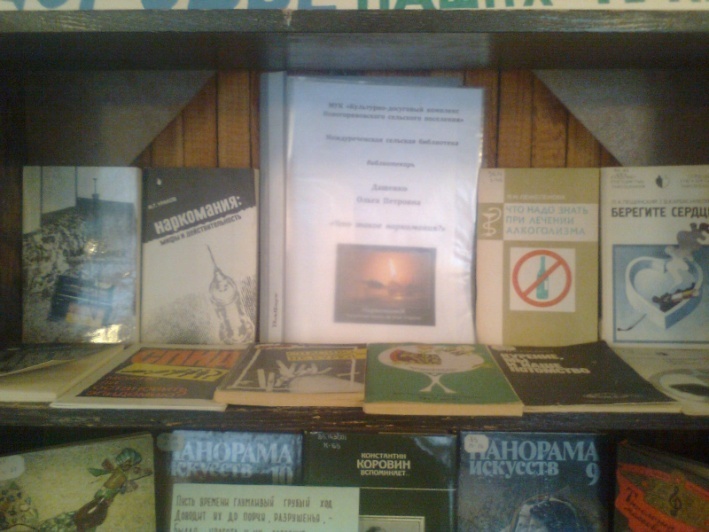 Новое Горяново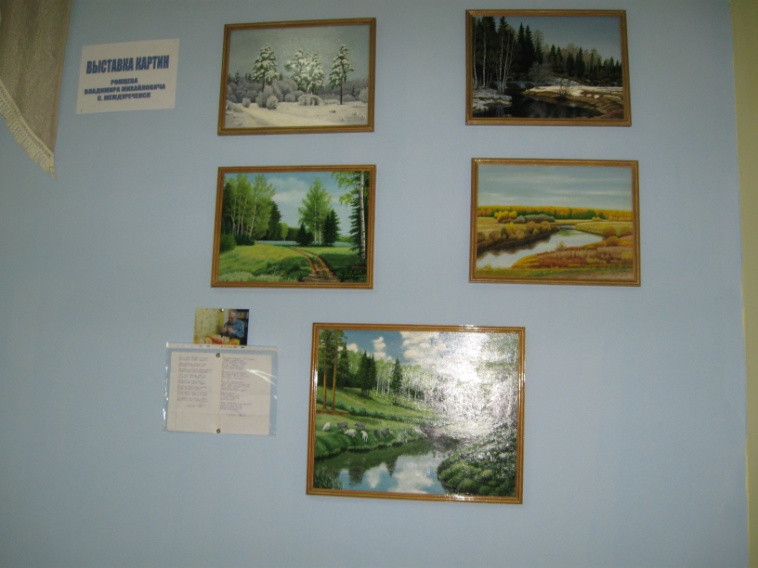 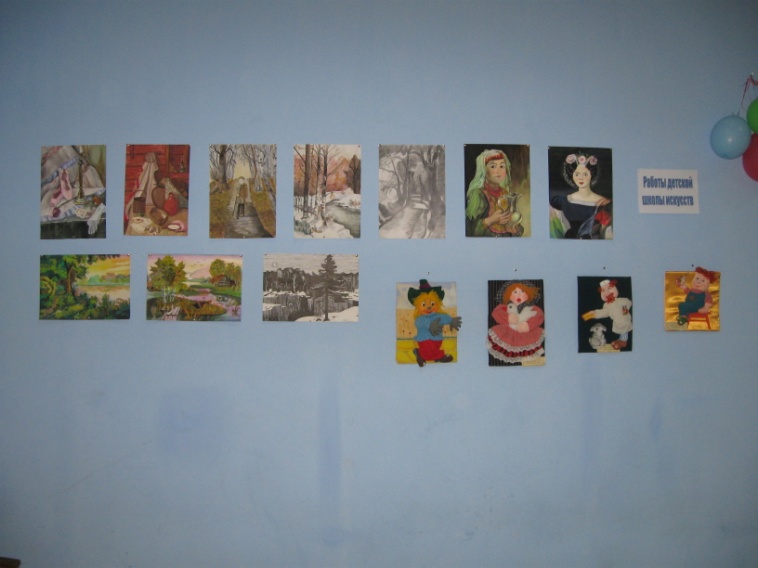 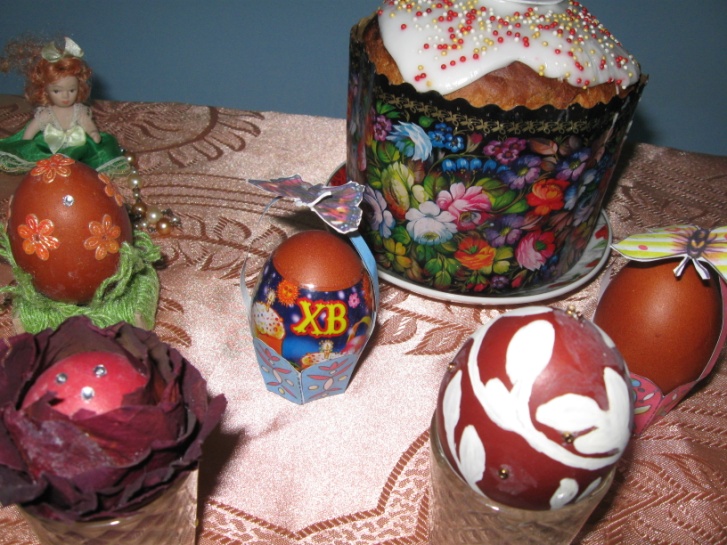 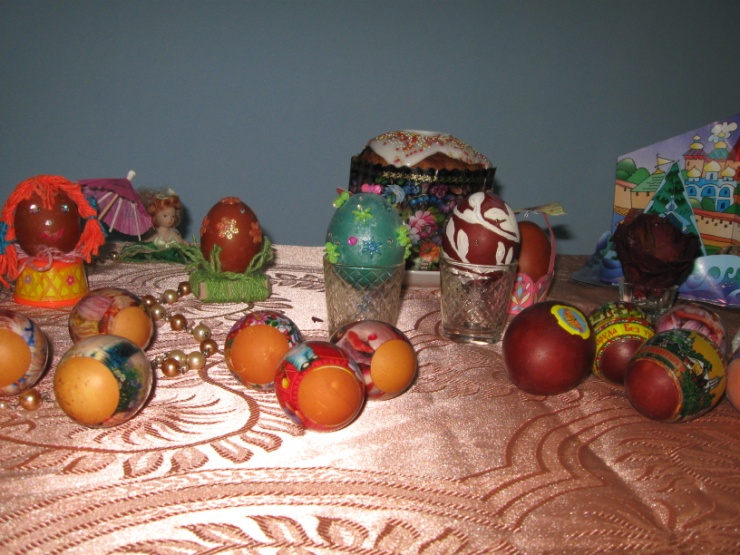 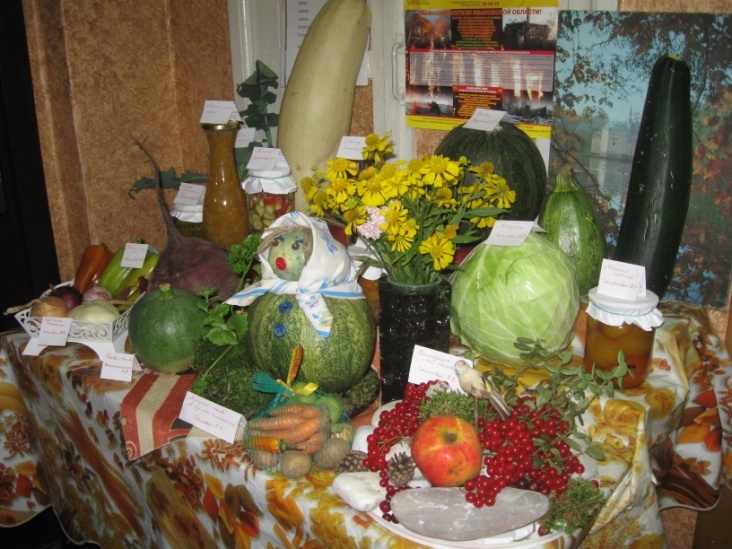 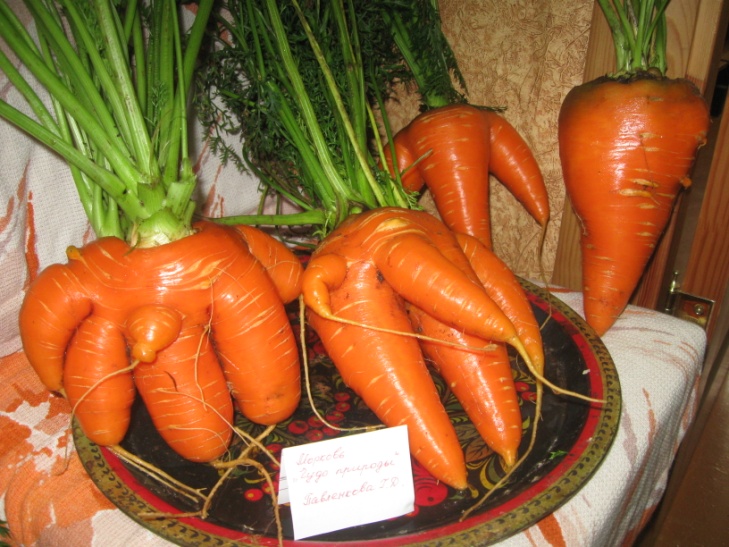 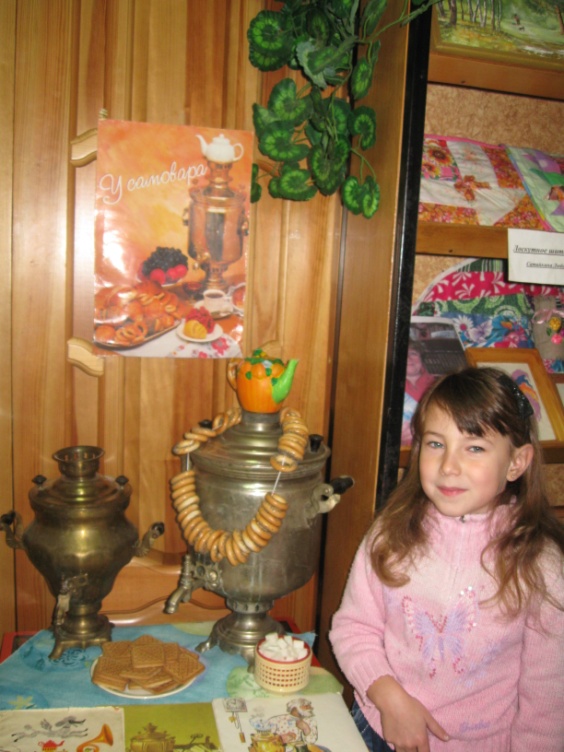 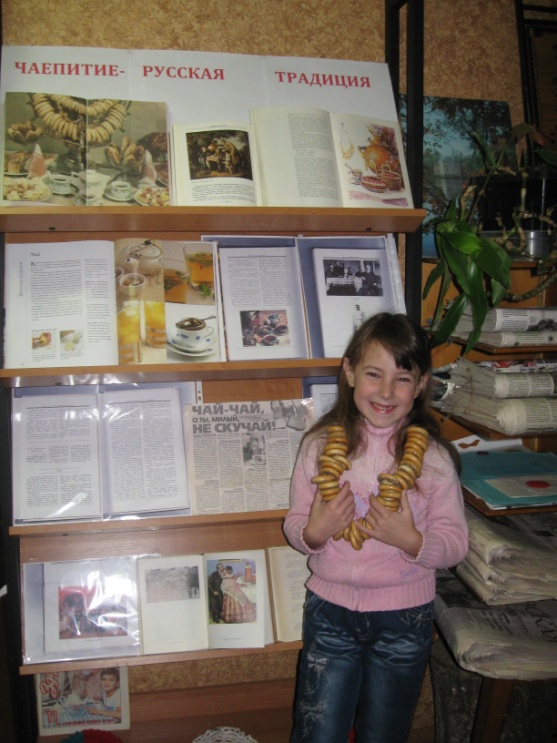 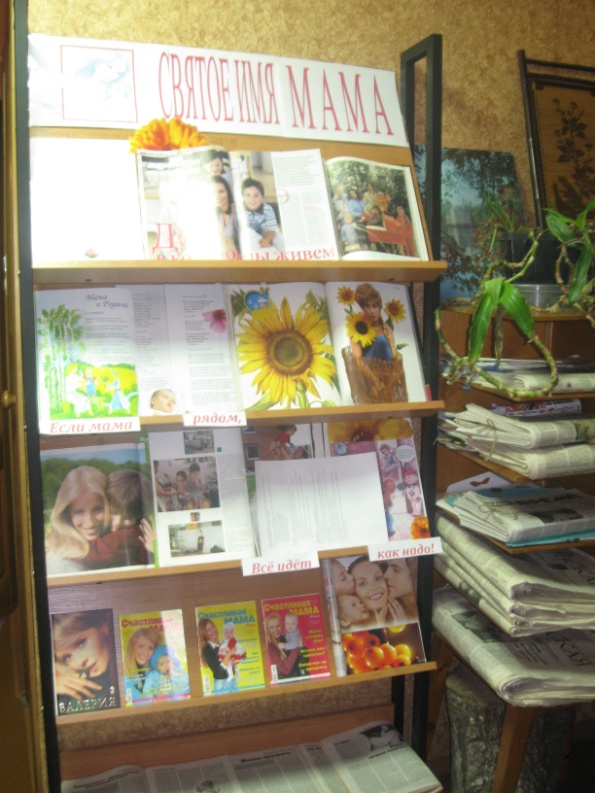 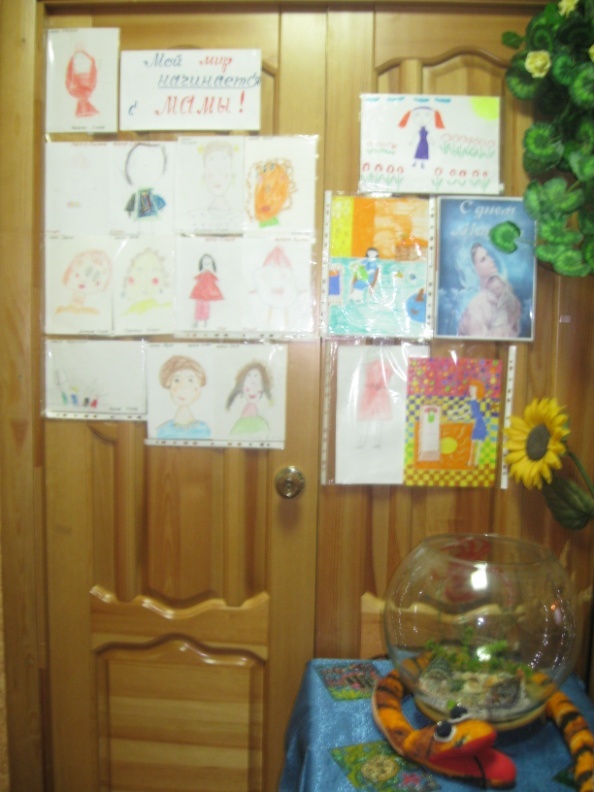 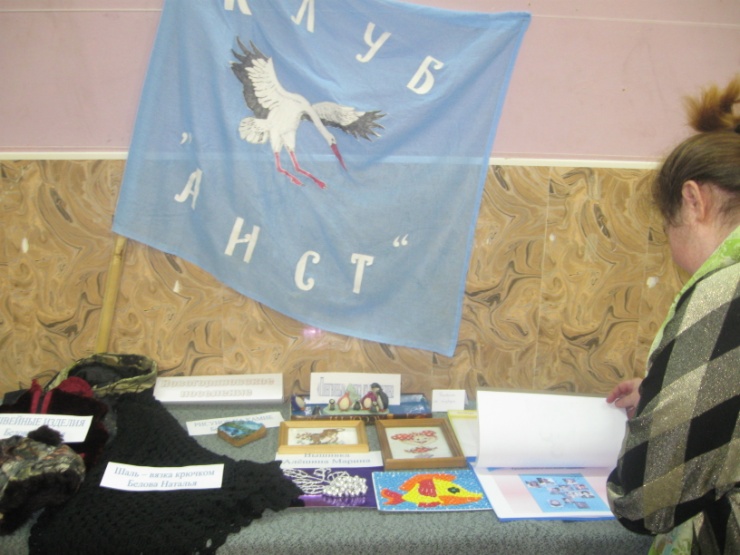 ООО «АГАР»  директор Анисимов А.В.  – 5 коробок мармелада.ЧП Егоров В.С.  – тридцать букетов цветов на день Матери.